Муниципальное бюджетное общеобразовательное учреждение«Слободская средняя общеобразовательная школа»Анализ результатов ВПР 2019х. СлободскойАнализ результатов ВПР-2019Общая информация о муниципальной общеобразовательной организации Количественный состав участников ВПР - 2019  в МООТаблица 13. Сравнительный анализ результатов ВПР – 2019 года с годовыми отметками учеников по основным предметам ВПР – русскому языку и математике (таблица 2).Таблица 2Соотношение результатов ВПР и годовых отметок по русскому языку в 4-м, 5-м, 6-м  и 7-м классах _МБОУ Слободская СОШ_			     (предмет)                                  (наименование МОО)Общий вывод: наименьшие отклонения в расхождениях  между годовыми отметками и результатами ВПР наблюдается в 4 классе.  Результат ВПР  в этом классе ниже годовой отметки составляет (55,5%). Наблюдается процент совпадений годовых отметок и результатов ВПР (44%). В 5 классе  наблюдаются наибольшие отклонения в расхождениях между годовыми отметками и результатами ВПР в сторону их снижения (91,6%) , а результат совпадения годовых и результатов ВПР – 8,3%. В 6 классе результат ВПР  ниже годовой отметки составляет (86%). Процент совпадений годовых отметок и результатов ВПР (14%). В 7 классе расхождение между годовыми отметками т результатами ВПР составляет 80%. Процент совпадений отметок 20%.Среди четырех классов, представленных на диаграмме, результаты   очень высокий процент несовпадений годовых отметок с результатами ВПР.  В связи с этим, учителям работающим в данных классе будет оказана методическая помощь, в виде семинаров, мастер-классов по теме «Объективное оценивание обучающихся». Предложены внеплановые курсы повышения квалификации по преподаваемому предмету. Преподавание русского языка в 4-7 классах в 2019-20120 учебном году  поставлено на внутришкольный контроль.Соотношение результатов ВПР и годовых отметок по математике  в 4-м, 5-м, 6-м  и 7-м классах _МБОУ Слободская СОШ_			     (предмет)                                                     (наименование МОО)Общий вывод: наименьшие отклонения в расхождениях  между годовыми отметками и результатами ВПР наблюдается в 4 классе. Результат ВПР ниже годовой отметки составляет (77,7%). Наблюдается  процент совпадений годовых отметок и результатов ВПР (22,2%). В 5 классе при наличии отклонений в отметках по ВПР и  в сторону их снижения (83,3%), процент совпадения годовых отметок и результатов ВПР (16,6%). Наибольшие отклонения   в расхождениях между годовыми отметками и результатами ВПР, а значит, и наименее объективные результаты наблюдаются у учащихся 6 класса. Процент совпадения годовых отметок с отметками ВПР  самый низкий (0%). Результаты понижения годовых отметок в сравнении с результатами  ВПР высокий (100%). Результаты обучающихся 7 класса доля отметок, которых ниже годовых (90%). Доля совпавших годовых отметок с результатами ВПР (10%). Среди четырех классов, представленных на диаграмме, результаты   очень высокий процент несовпадений годовых отметок с результатами ВПР.  В связи с этим, учителям работающим в данных классе будет оказана методическая помощь, в виде семинаров, мастер-классов по теме «Объективное оценивание обучающихся». Предложены внеплановые курсы повышения квалификации по преподаваемому предмету. Преподавание математики в 4-7 классах в 2019-20120 учебном году  поставлено на внутришкольный контроль.Сравнение статистических показателей общероссийских, региональных, муниципальных и школьных результатов ВПР по предметам (русский язык, математика).Сравнение статистических показателей общероссийских, и школьных результатов ВПР по предмету «Русский язык»  в 4 класс МБОУ  Слободская СОШ Семикаракорского  района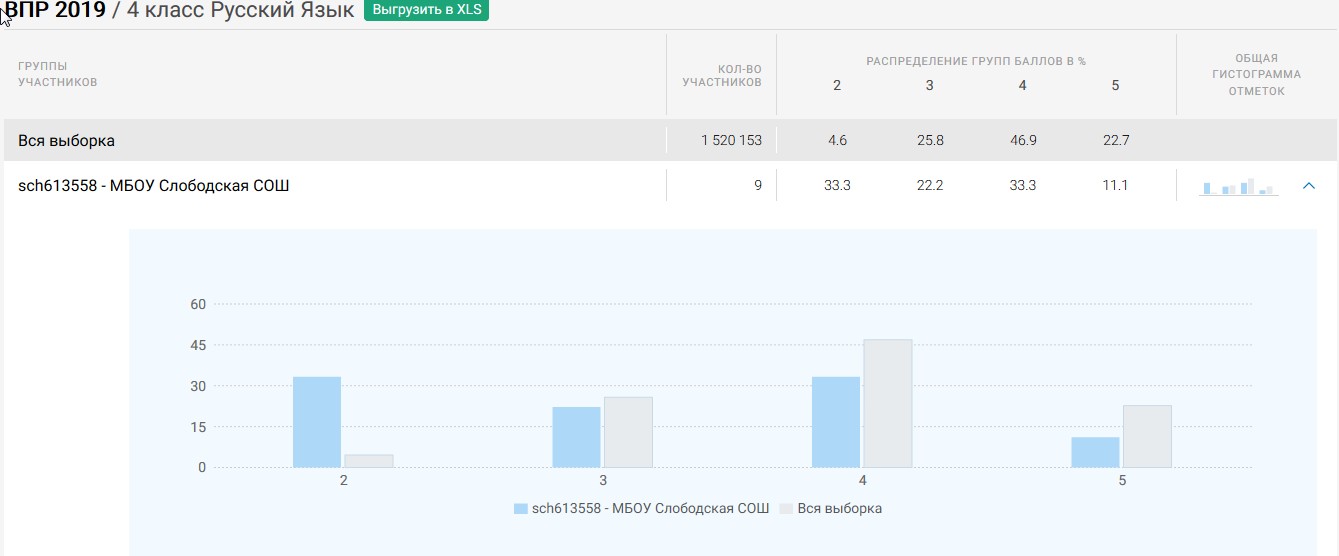 Обобщенный вывод: по результатам диаграммы видно, что в 4 классе по русскому языку наблюдается значительное расхождение результатов ВПР по количеству  полученных  долей отметок в сравнении с результатами всей выборки.Сравнение статистических показателей общероссийских, региональных, муниципальных и школьных результатов ВПР по предмету «Математика»  в 4 класс МБОУ  Слободская СОШ Семикаракорского  района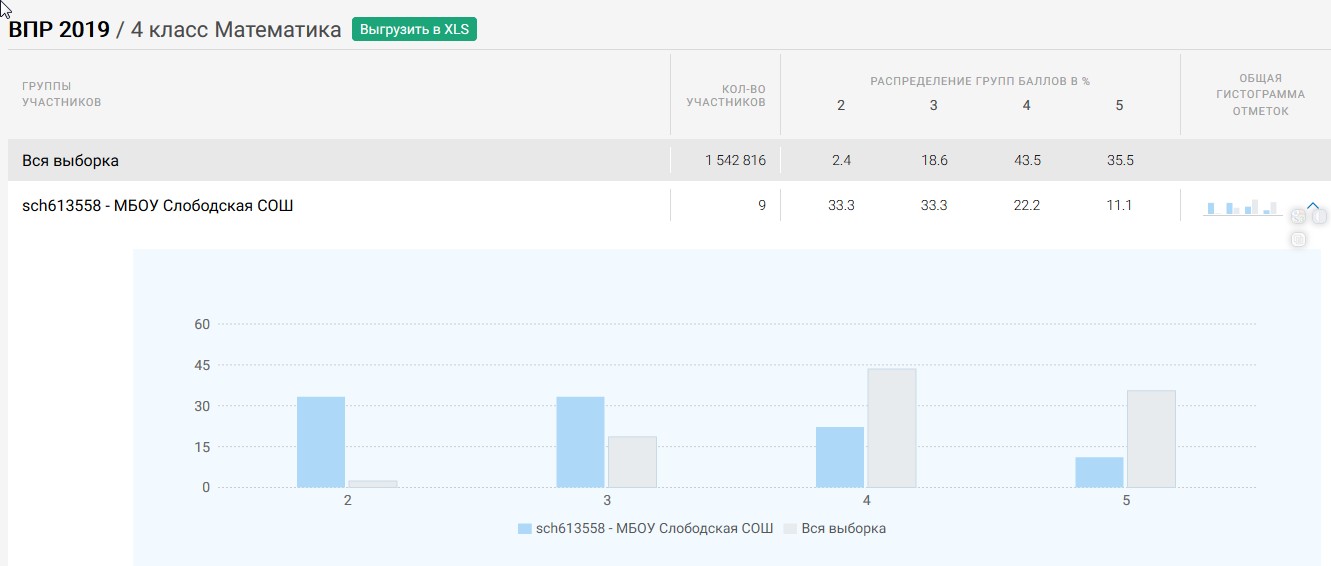 Обобщенный вывод: по результатам диаграммы видно, что в 4 классе по математике наблюдается расхождение результатов ВПР по количеству полученных долей отметок в сравнении с результатами всей выборки.Сравнение статистических показателей общероссийских, региональных, муниципальных и школьных результатов ВПР по предмету «Окружающий мир»  в 4 класс МБОУ  Слободская СОШ Семикаракорского  района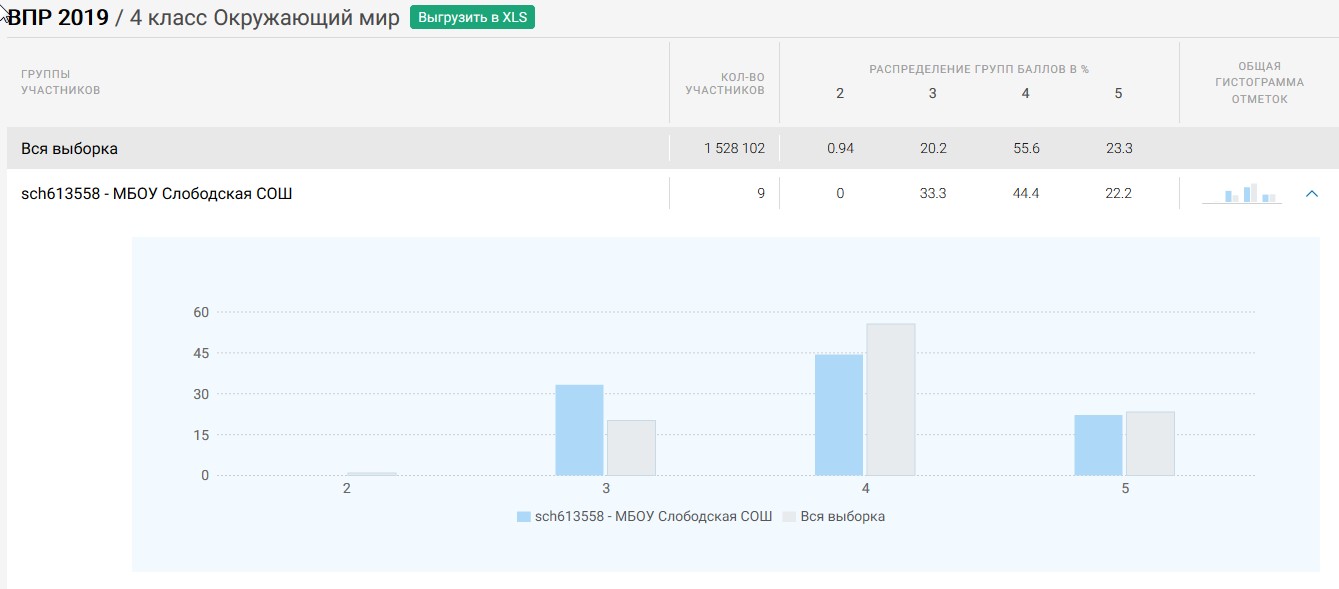 Обобщенный вывод: по результатам диаграммы видно, что в 4 классе по окружающему миру наблюдается незначительное расхождение результатов ВПР по количеству полученных отметок   в сравнении со всей выборкой.Сравнение статистических показателей общероссийских, региональных, муниципальных и школьных результатов ВПР по предмету «Русский язык»  в 5 класс МБОУ  Слободская СОШ Семикаракорского  района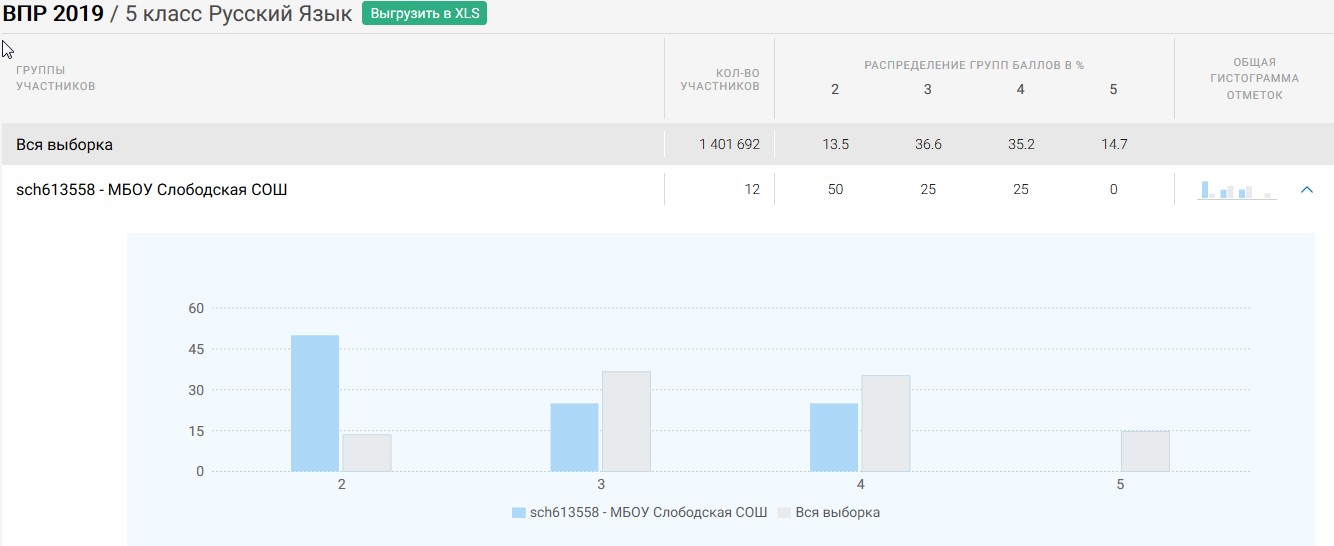 Обобщенный вывод: по результатам диаграммы видно, что в 5 классе по русскому языку наблюдается значительное несовпадений результатов ВПР по количеству полученных оценок «2» (50%)  в сравнении с результатами всей выборки. Сравнение статистических показателей общероссийских, региональных, муниципальных и школьных результатов ВПР по предмету «Математика»   в 5 класс МБОУ  Слободская СОШ Семикаракорского  районаНЕТ ДАННЫХСравнение статистических показателей общероссийских, региональных, муниципальных и школьных результатов ВПР по предмету «История»   в 5 класс МБОУ  Слободская СОШ Семикаракорского  района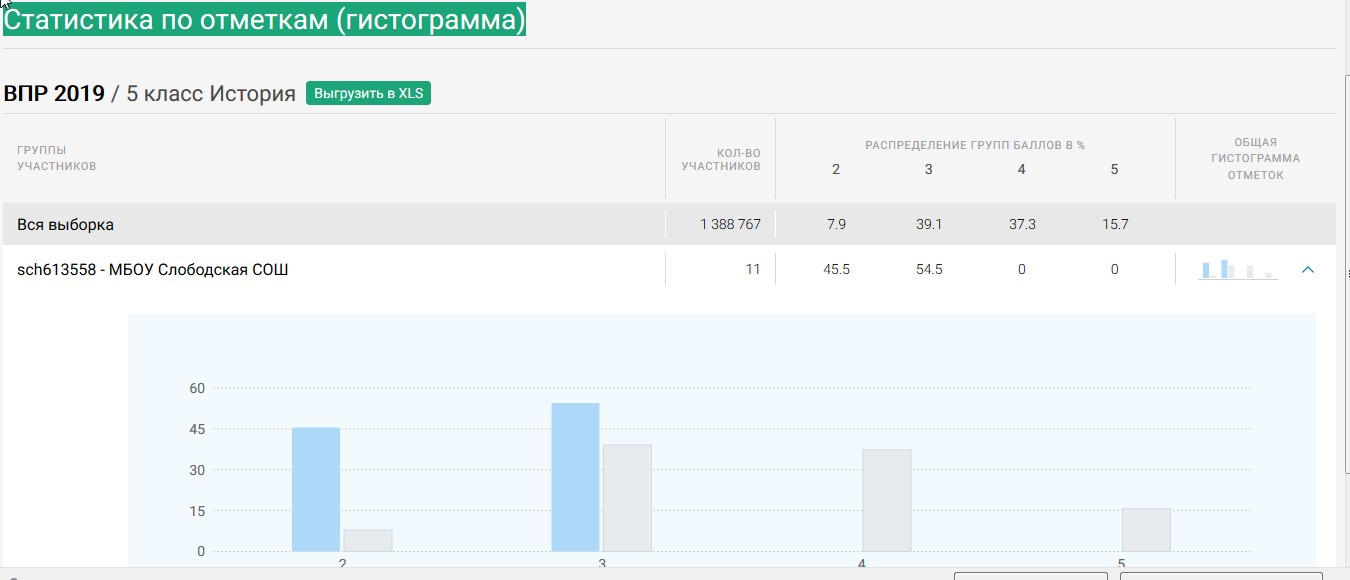 Сравнение статистических показателей общероссийских, региональных, муниципальных и школьных результатов ВПР по предмету «Биология»   в 5 класс МБОУ  Слободская СОШ Семикаракорского  района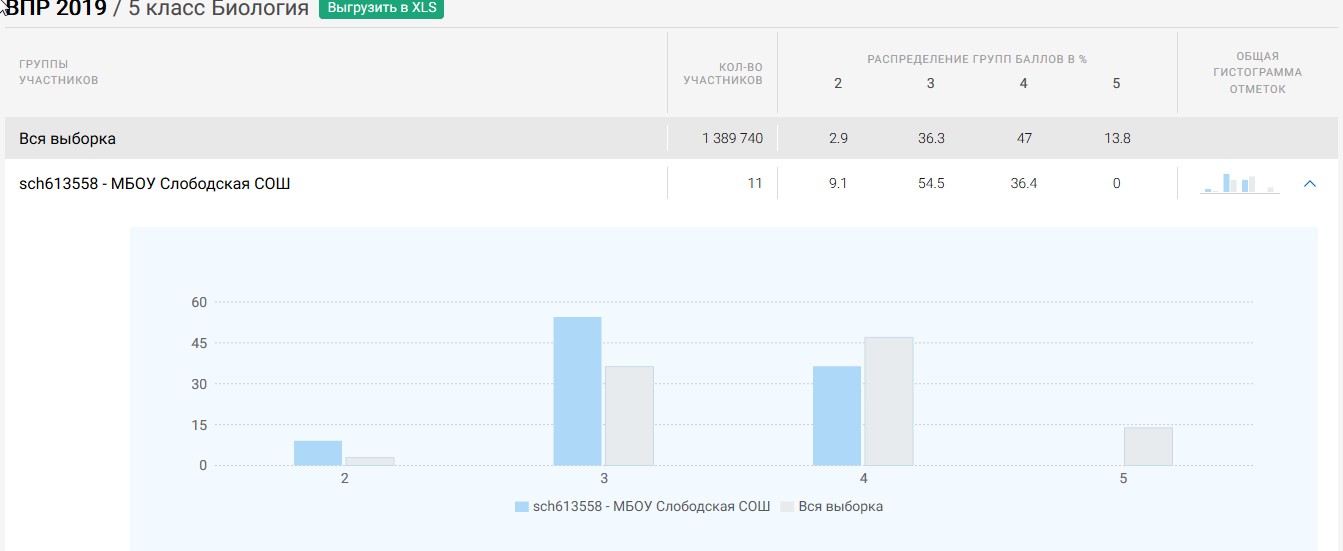 Обобщенный вывод: по результатам диаграммы видно, что в 5 классе по биологии наблюдается расхождение результатов ВПР по количеству полученных оценок «3» (54,5%)  в сравнении с результатами всей выборки.Сравнение статистических показателей общероссийских, региональных, муниципальных и школьных результатов ВПР по предмету «Русский язык»  в 6 класс МБОУ  Слободская СОШ Семикаракорского  района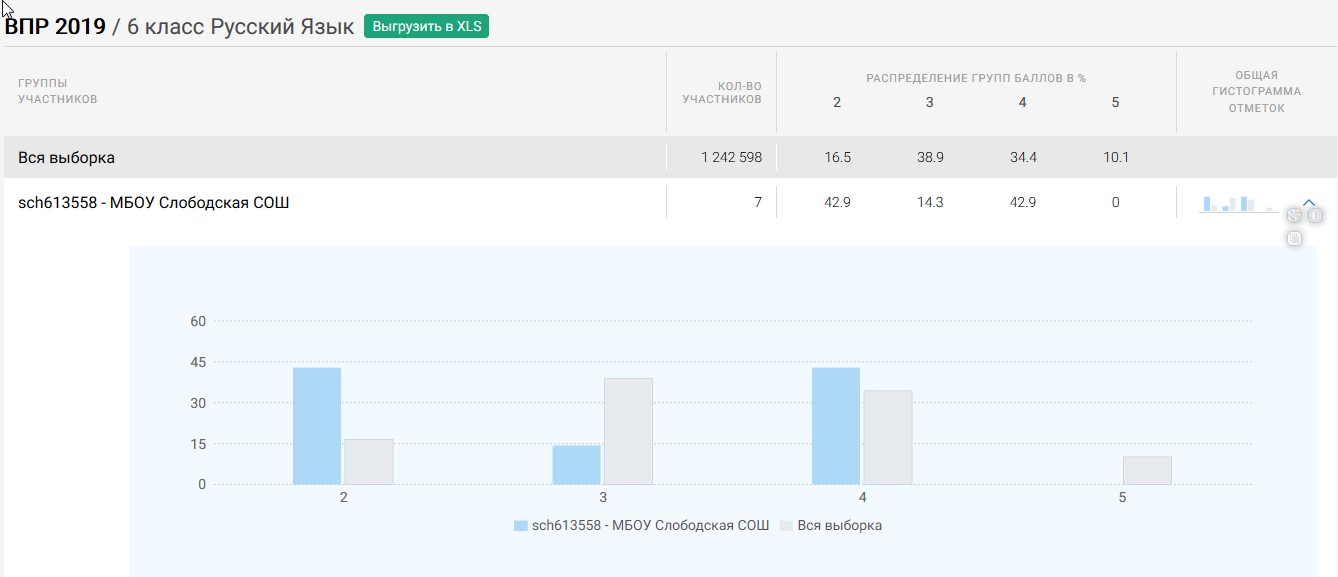 Обобщенный вывод: по результатам диаграммы видно, что в 6 классе по русскому языку наблюдается расхождение  результатов ВПР по количеству полученных оценок «2» (42%)  в сравнении с результатами всей выборки (16,5%) .Сравнение статистических показателей общероссийских, региональных, муниципальных и школьных результатов ВПР по предмету «Математика»  в 6 класс МБОУ  Слободская СОШ Семикаракорского  района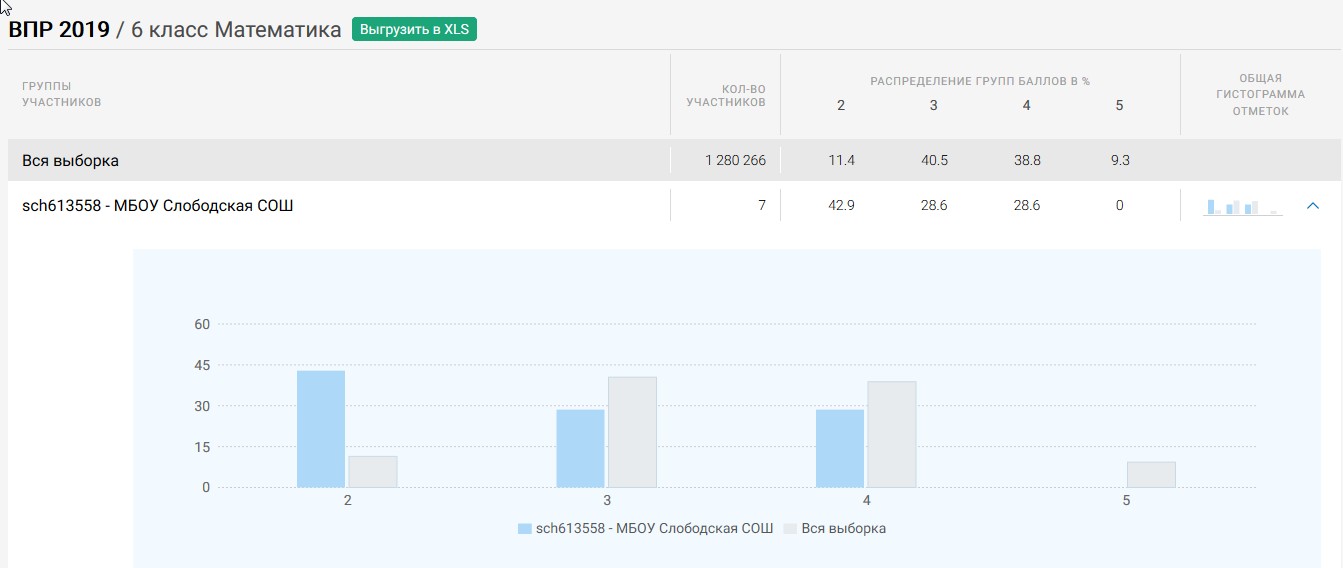 Обобщенный вывод: по результатам диаграммы видно, что в 6 классе по математике наблюдается расхождение результатов ВПР по количеству полученных оценок «2» (42%)  в сравнении с результатами всей выборки (11,4%)  Сравнение статистических показателей общероссийских, региональных, муниципальных и школьных результатов ВПР по предмету «География»  в 6 класс МБОУ  Слободская СОШ Семикаракорского  района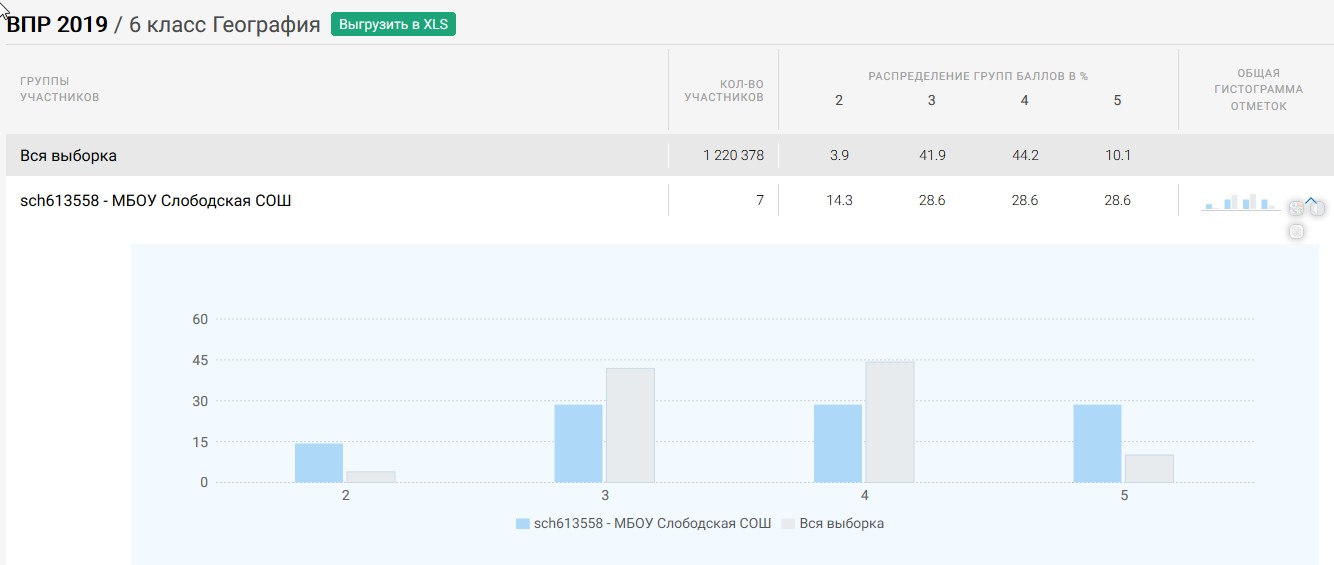 Обобщенный вывод: по результатам диаграммы видно, что в 6 классе по географии наблюдается незначительное расхождение результатов ВПР по количеству полученных оценок «2» (14%)  в сравнении с результатами всей выборки (3,9%)  и оценок «5» (28%)  в сравнении с результатами всей выборки (10%).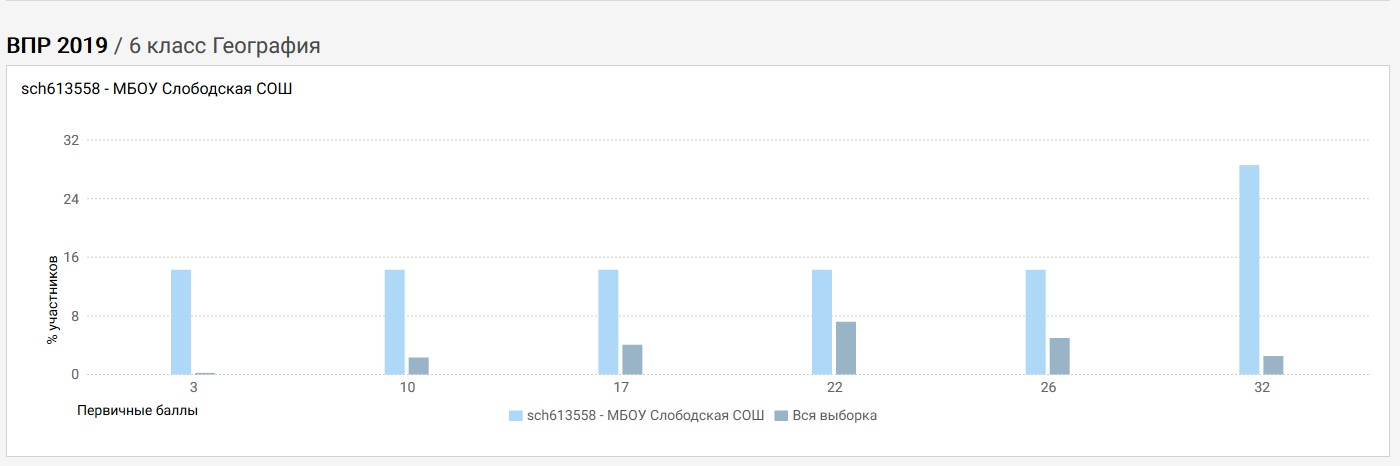 Сравнение статистических показателей общероссийских, региональных, муниципальных и школьных результатов ВПР по предмету «История»  в 6 класс МБОУ  Слободская СОШ Семикаракорского  района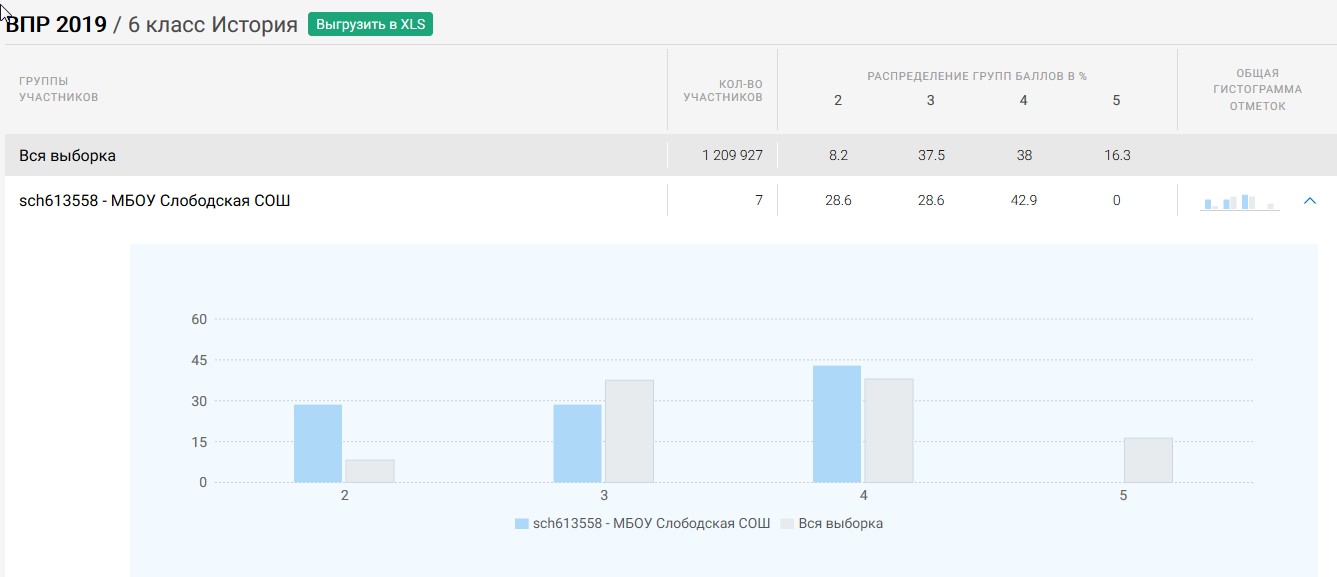 Обобщенный вывод: по результатам диаграммы видно, что в 6 классе по истории наблюдается расхождение результатов ВПР по количеству полученных оценок «2» (28,6%)  в сравнении с результатами всей выборки (8,2%) .Сравнение статистических показателей общероссийских, региональных, муниципальных и школьных результатов ВПР по предмету «Биология»  в 6 класс МБОУ  Слободская СОШ Семикаракорского  района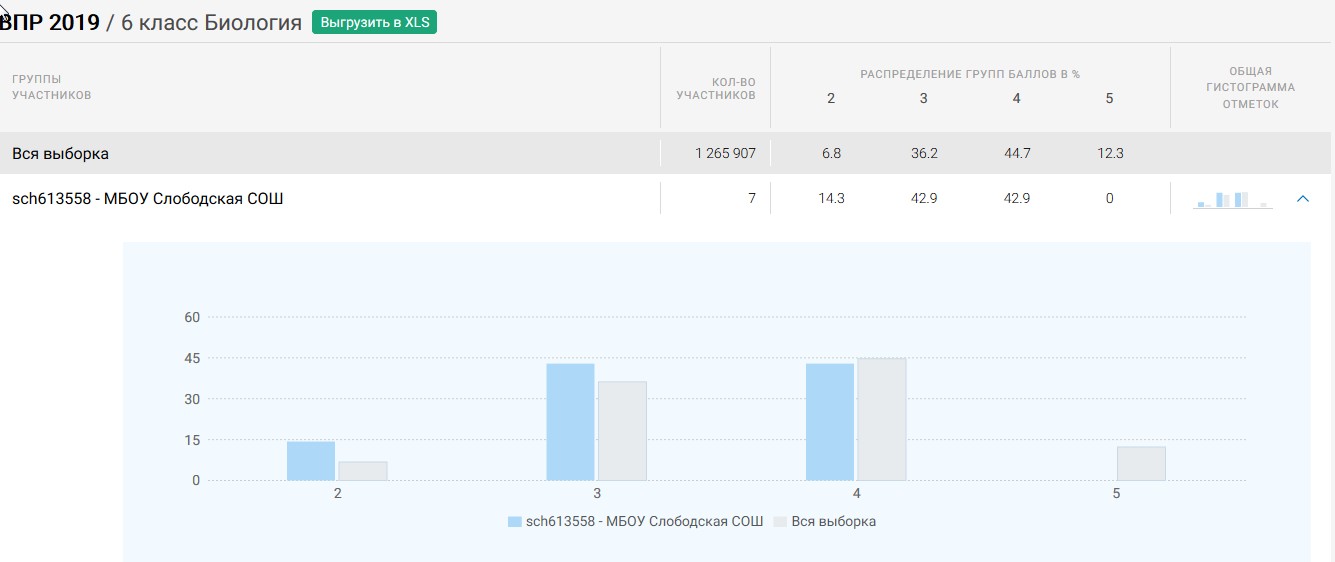 Обобщенный вывод: по результатам диаграммы видно, что в 6 классе по биологии наблюдается расхождение результатов ВПР по количеству полученных оценок «2» (14,3%)  в сравнении с результатами всей выборки (6,8%) .Сравнение статистических показателей общероссийских, региональных, муниципальных и школьных результатов ВПР по предмету «Обществознание»  в 6 класс МБОУ  Слободская СОШ Семикаракорского  района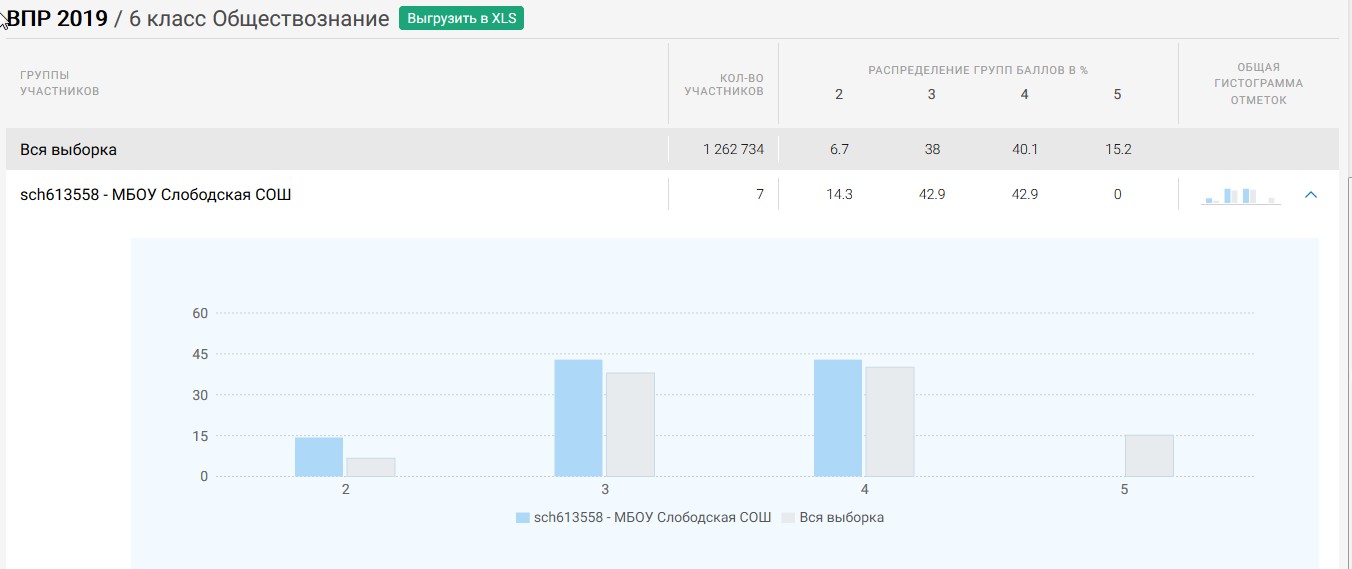 Обобщенный вывод: по результатам диаграммы видно, что в 6 классе по обществознанию  наблюдается расхождение результатов ВПР по количеству полученных оценок «2» (14,3%)  в сравнении с результатами всей выборки (6,7%) .Сравнение статистических показателей общероссийских, региональных, муниципальных и школьных результатов ВПР по предмету «Русский язык»  в 7 класс МБОУ  Слободская СОШ Семикаракорского  района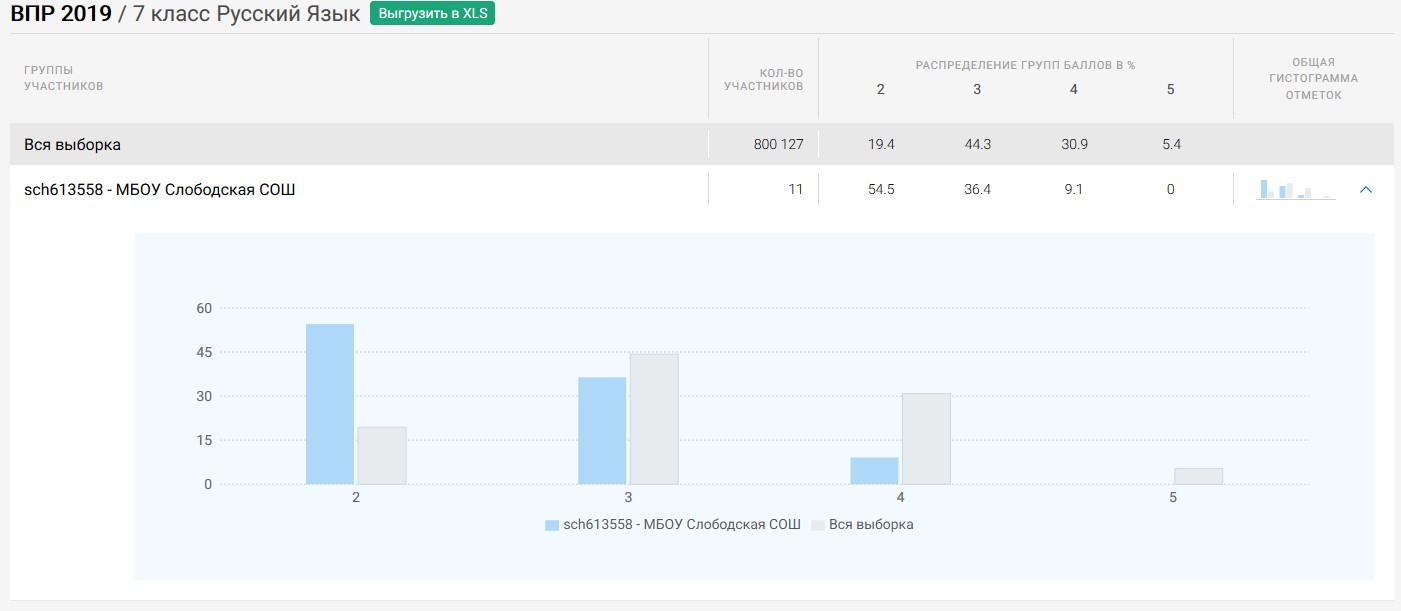 	Обобщенный вывод: по результатам диаграммы видно, что в 7 классе по русскому языку наблюдается  значительное расхождение результатов ВПР по количеству полученных оценок «2» (54,5%)  в сравнении с результатами всей выборки (19,2%) .Сравнение статистических показателей общероссийских, региональных, муниципальных и школьных результатов ВПР по предмету «Математика»  в 7 класс МБОУ  Слободская СОШ Семикаракорского  района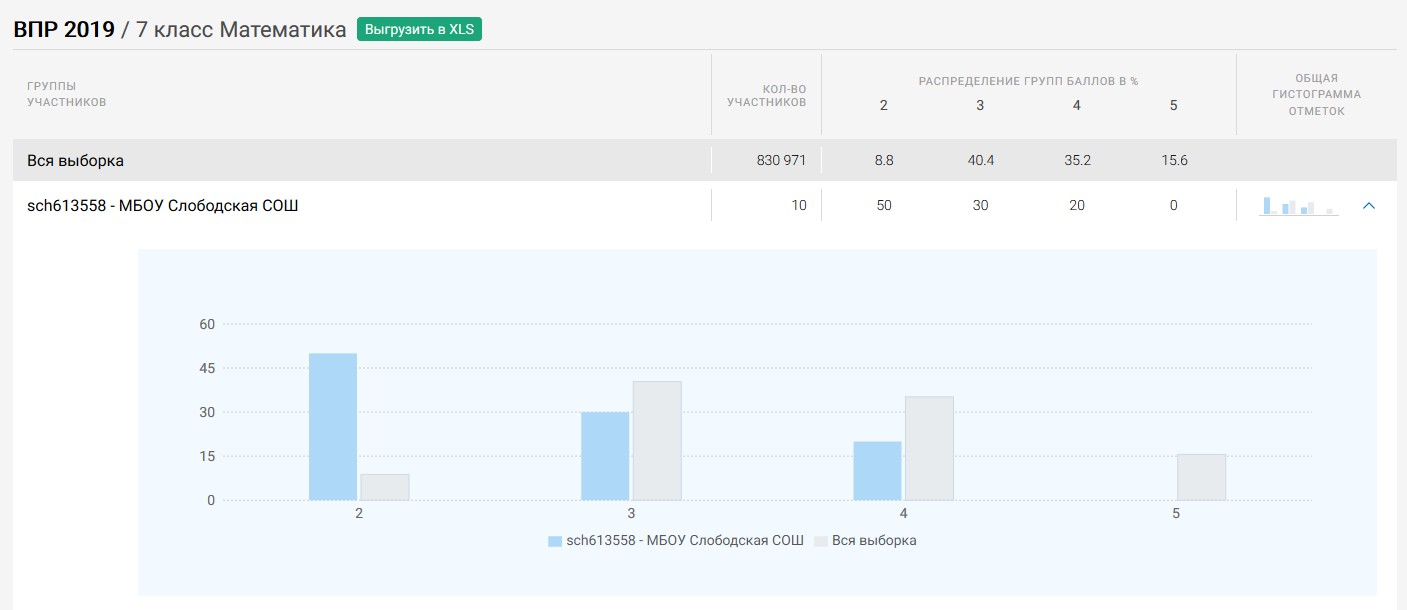 Обобщенный вывод: по результатам диаграммы видно, что в 7 классе по математике наблюдается  значительное расхождение результатов ВПР по количеству полученных оценок «2» (50%)  в сравнении с результатами всей выборки (8,8%) .Сравнение статистических показателей общероссийских, региональных, муниципальных и школьных результатов ВПР по предмету «История»  в 7 класс МБОУ  Слободская СОШ Семикаракорского  района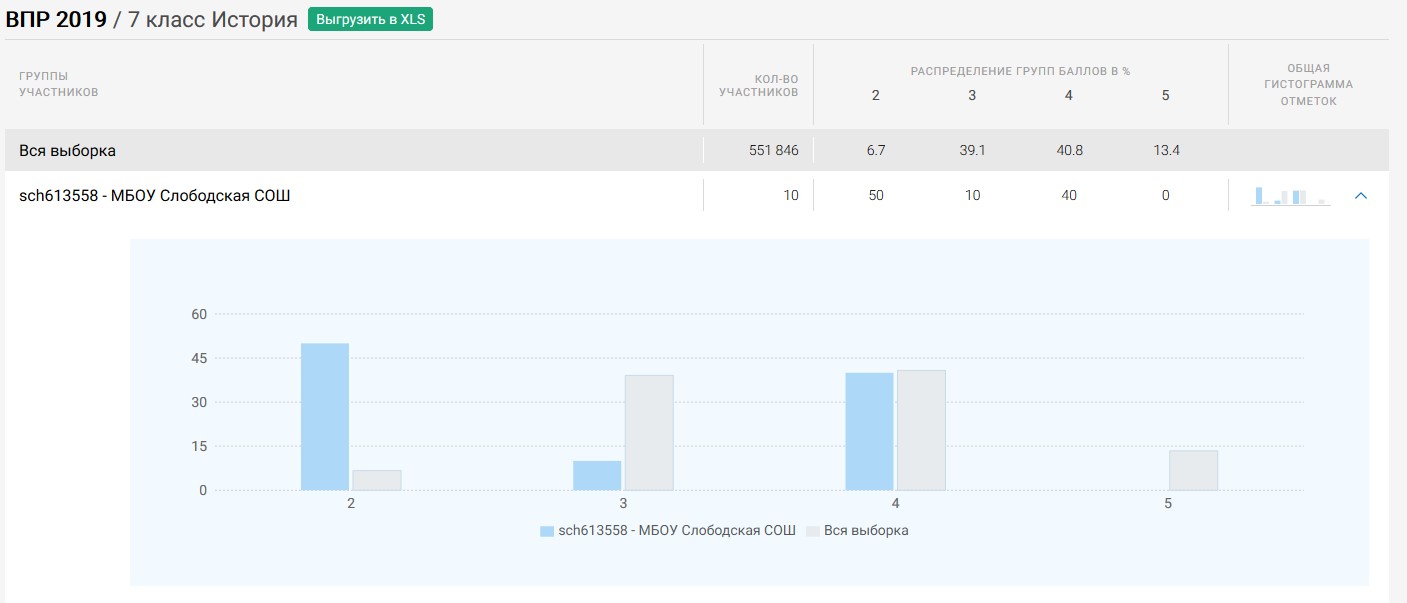 Обобщенный вывод: по результатам диаграммы видно, что в 7 классе по истории наблюдается  значительное расхождение результатов ВПР по количеству полученных оценок «2» (50%)  в сравнении с результатами всей выборки (6,7%) .Сравнение статистических показателей общероссийских, региональных, муниципальных и школьных результатов ВПР по предмету «Обществознание»  в 7 класс МБОУ  Слободская СОШ Семикаракорского  района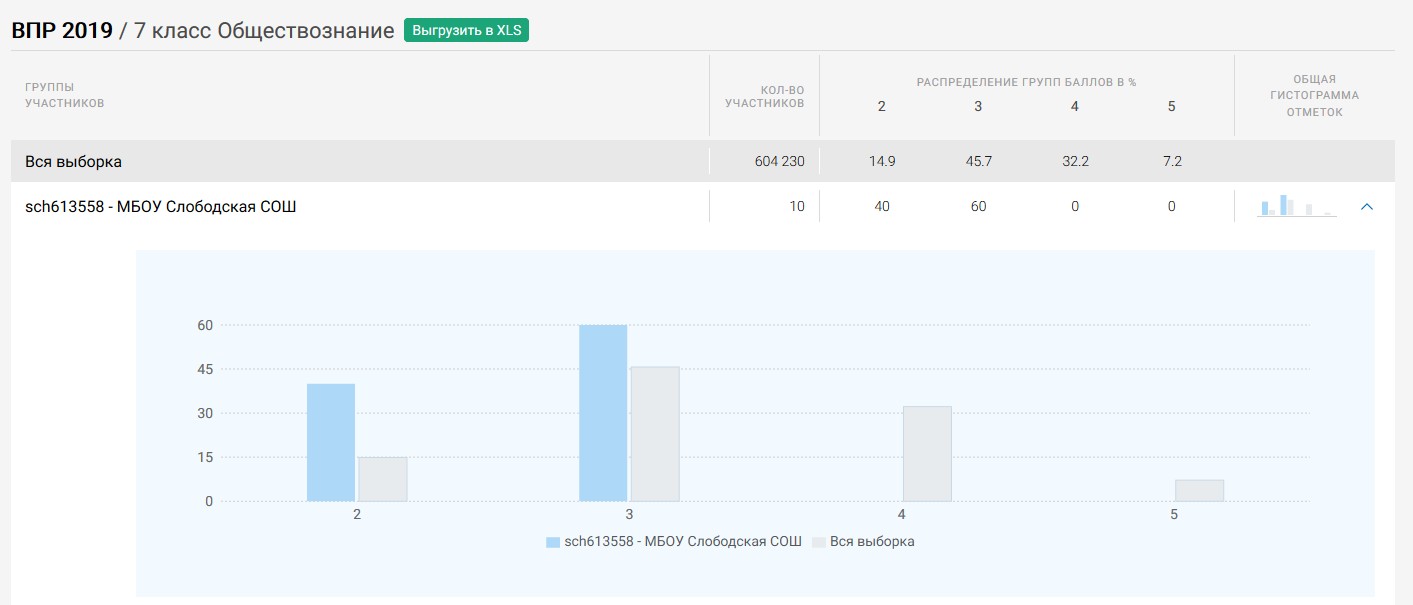 Обобщенный вывод: по результатам диаграммы видно, что в 7 классе по обществознанию наблюдается  значительное расхождение результатов ВПР по количеству полученных оценок «2» (40%)  в сравнении с результатами всей выборки (14,9%)Достижение планируемых результатов в соответствии с ПООП НОО/ООО и ФГОСПроведенный анализ предполагает следующие выводы: обучающиеся 4 класса на низком уровне справились с заданиями, где необходимо исследовать, распознавать геометрические фигуры, вычислять периметр треугольника, прямоугольника и квадрата, площадь прямоугольника и квадрата. Ученики  слабо справились с заданиями за номером12, 10, 9. Это говорит о том, что у детей слабо сформировано умение решать текстовые задачи. Читать, записывать и сравнивать величины (массу, время, длину, площадь, скорость), используя основные единицы измерения величин и соотношения между ними (килограмм – грамм; час – минута, минута – секунда; километр – метр, метр – дециметр, дециметр – сантиметр, метр – сантиметр, сантиметр – миллиметр). Овладение основами логического и алгоритмического мышления, Решать задачи в 3–4 действия. Умение выполнять арифметические действия с числами и числовыми выражениями. Выполнять письменно действия с многозначными числами (сложение, вычитание, умножение и деление на однозначное, двузначное числа в пределах 10 000) с использованием таблиц сложения и умножения чисел, алгоритмов письменных арифметических действий (в том числе деления с остатком). В предстоящий период предстоит работа по нескольким направлениям:- тренировать учащихся в решении задач, связанных с умением записывать и сравнивать величины, используя основныеединицы измерения величин и соотношения между ними;- упражнять их в решении нестандартных задач, направленных на логическое мышление;- для детей, успешно выполненных работу, показавших высокие результаты по всем заданиям организоватьиндивидуальные занятия в целях развития их математических способностей;- продолжить дополнительную работу с детьми, слабо выполнившими работу.Анализируя достижение планируемых результатов в соответствии с ПООП НОО и ФГОС.Наиболее типичными ошибками в выполнении работы были следующие: -Умение распознавать части речи. Распознавать грамматические признаки слов; с учетом совокупности выявленных признаков (что называет, на какие вопросы отвечает, как изменяется) относить слова к определенной группе основных частей речи-Умение распознавать значение слова; адекватно формулировать значение слова в письменной форме, соблюдая нормы построения предложения и словоупотребления. Определять значение слова по тексту -Проводить морфологический разбор имен прилагательных по предложенному в учебнике алгоритму, оценивать правильность проведения морфологического разбора-Умение на основе данной информации и собственного жизненного опыта обучающихся определять конкретную жизненную ситуацию для адекватной интерпретации данной информации, соблюдая при письме изученные орфографические и пунктуационные нормы. Интерпретация содержащейся в тексте информации-Умение на основе данной информации и собственного жизненного опыта обучающихся определять конкретную жизненную ситуацию для адекватной интерпретации данной информации, соблюдая при письме изученные орфографические и пунктуационные нормы. Интерпретация содержащейся в тексте информацииВывод: Необходимо отрабатывать навыки таких умений, как: -умение классифицировать согласные звуки - умение распознавать основную мысль текста при его письменном предъявлении, адекватно формулировать основнуюмысль в письменной форме, соблюдая нормы построения предложения и словоупотребления - умение составлять план прочитанного текста (адекватно воспроизводить прочитанный текст с заданной степеньюсвернутости) в письменной форме, соблюдая нормы построения предложения и слово-употребления - умение строить речевое высказывание заданной структуры (вопросительное предложение) в письменной форме посодержанию прочитанного текста.- выстроить работу на уроках развития речи по составлению и записи текстов, направленных на знание норм речевогоэтикета с учетом орфографических и пунктуационных правил русского языка. - продумать перечень (подборка) творческих домашних заданий по данной теме. Из комплексного анализа всероссийской проверочной работы видно, что следует продолжить работу с обучающимися в 5 классе.Анализ заданий показал, что ребятам сложно выполнять задания с развернутыми ответами, где нужно было рассуждать, пояснять. Эти задания выполнены с минимальным количеством баллов. Они вызвали у учащихся наибольшее затруднение.Задание 6.2. и 6.3-.Освоение доступных способов изучения природы (наблюдение, измерение, опыт); овладение логическими действиями сравнения, анализа, синтеза, установления аналогий и причинно- следственных связей, построения рассуждений; осознанно в соответствии с задачами коммуникации. Вычленять содержащиеся в тексте основные события; сравнивать между собой объекты, описанные в тексте, выделяя 2-3 существенных признака; проводить несложные наблюдения в окружающей среде и ставить опыты, используя простейшее лабораторное оборудование; создавать и преобразовывать модели и схемы для решения задач.Выводы:1. В ВПР приняло участие 9 обучающихся 4 класса.2. Успеваемость выполнения ВПР по русскому языку –44,4%; по математике –66,6%, по окружающему миру – 100%.3. Качественная успеваемость выполнения ВПР по русскому языку составила – 44,4%, по математике – 33,3%, по окружающему миру – 66,6%.4. Анализ результатов Всероссийских проверочных работ по русскому языку, математике и окружающему миру учащихся 4 класса за 2018/2019 учебный год показал, что учителю необходимо работать на достижение планируемых результатов. Рекомендации:Педагогам, реализующим программы начального общего образования:1. проанализировать результаты ВПР и провести поэлементный анализ уровня достижения планируемых результатов обучения, установить дефициты в овладении базовыми знаниями и умениями как для каждого учащегося, так и для класса в целом;2. проектировать и проводить уроки в логике системно-деятельностного подхода;3. с обучающимися, показавшим низкий уровень выполнения диагностической работы, организовать индивидуальные, групповые занятия по отработке тем, условно определёнными как «дефицитные»- рассмотреть и провести детальный анализ результатов ВПР на заседании МО начальных классов;-учителям использовать результаты анализа для совершенствования методики преподавания русского языка, математики, окружающего мира в начальной школе. -учителю, работающему в 4 классе в 2018-2019 учебном году, проанализировать задания проверочных работ, результаты их выполнения и спланировать в рабочих программах работу по подготовке учащихся ко всероссийским проверочным работам.-составить общий план мероприятий по подготовке к всероссийским проверочным работам на 2019-2020 учебный год.-на уроках включать упражнения из примерных проверочных работ, тренировать учащихся в выполнении подобных заданий.-проводить работу по консультированию родителей обучающихся.-использовать Интернет при работе обучающихся на уроках (презентации, интерактивные задания из проверочных работ).-на школьном сайте, на родительских собраниях своевременно освещать вопросы по подготовке к ВПР учащихся 4 класса.МАТЕМАТИКА 5 класс нет данныхАнализ выполнения ВПР  по русскому языку в 6 классе показал следующие результаты.Успеваемость выполнения ВПР по русскому языку –57,1%.  Качественная успеваемость выполнения ВПР по русскому языку составила – 42,8%.  Большая часть участников ВПР хорошо выполнили задания1.1,1.3. Трудность вызвало задание 3,2. Это задание вызвало сложность  у многих   участников ВПР ,оно направлено  на Распознавание заданного слова в ряду других на основе сопоставления звукового и буквенного состава, осознание  и объяснение причины несовпадения звуков и букв в слове.Хуже всего учащиеся 6 класса справились с заданием 6 (успешность выполнения — 29%),- «Распознавать случаи нарушения грамматических норм русского литературного языка в формах слов различных частей речи и исправлять эти нарушения / осуществлять речевой самоконтроль»Некоторые обучающиеся испытывают трудности при работе с текстом: из 2 части затруднения были  заданиями 9 (успешность выполнения — 21%) «.Осуществлять информационную переработку прочитанного текста, передавать его содержание в виде плана в письменной форме. Использовать при работе с текстом разные виды чтения (поисковое, просмотровое, ознакомительное, изучающее, реферативное). Владеть умениями информационно перерабатывать прочитанные и прослушанные тексты и представлять их в виде тезисов, конспектов, аннотаций, рефератов.» И заданием 14.1 « Распознавать значение фразеологической единицы; на основе значения фразеологизма и собственного жизненного опыта обучающихся определять конкретную жизненную ситуацию для адекватной интерпретации фразеологизма; умение  строить монологическое контекстное высказывание  в письменной форме. Распознавать уровни и единицы языка в предъявленном тексте и видеть взаимосвязь между ними; использовать языковые средства адекватно цели общения и речевой ситуации»Эти данные свидетельствуют о недостаточной сформированности следующих умений:-систематизировать научные знания о языке, осознавать взаимосвязь его уровней и единиц, демонстрировать освоение базовых понятий лингвистики, основных единиц и грамматических категорий;соблюдать основные  языковые норм письменной речи, опираться на грамматико - интонационный анализ  при объяснении расстановки знаков препинания в предложении;-осуществлять многоаспектный анализ текста;-анализировать текст с точки зрения его темы, цели, основной мысли, основной  и дополнительной информации;-использовать коммуникативно-эстетические возможности русского языка;-проводить лексический анализ слова, опознавать лексические средства выразительности.На основе анализа результатов ВПР следуе:1) проанализировать совместно с обучающимися выполнение предложенных двух вариантов ВПР;2) выполнить работу над ошибками;3) продолжить отработку умений применения правил орфографии и пунктуации на примерах деформированных текстов.Для устранения пробелов в знаниях учеников 6 класса планируется следующая работа:1.  В план уроков ввести блоки упражнений по повторению стилистики, синтаксиса словосочетания и предложения, орфографических и пунктуационных правил.2. Уделять больше внимания на информационную обработку текста, на совершенствование умения перерабатывать информацию, содержащуюся в тексте.3.Со слабоуспевающими проводить дополнительную индивидуальную работу.Муниципальное образование (город/район)Семикаракорский район____________Наименование МООМБОУ Слободская СОШ_Логин МОО (sch61….)_sch613558________________________Наименование предметов4 класс(чел.)5 класс(чел.)6 класс(чел.)7 класс(чел.)Русский язык913710Математика913710Окружающий мир9Биология 137История 13710Обществознание 710География7ХимияФизикаИностранный язык (укажите какой)Класс*Количество обучающихся, выполнивших  ВПР (чел.)Доля учащихся, отметки по ВПР которых  ниже их годовой отметки (%)Доля учащихся, отметки по ВПР которых совпадают с их годовой отметкой по предмету (%)Доля учащихся, отметки по ВПР которых выше их годовой отметки (%)Русский языкРусский языкРусский языкРусский языкРусский язык4 класс 955,54405 класс1291,68,306 класс7861407 класс1080200Итого по ОО3884,215,70МатематикаМатематикаМатематикаМатематикаМатематика4 класс977,722,205 класс1283,316,606 класс7100007 класс1090100Итого по ОО3881,518,40Окружающий мирОкружающий мирОкружающий мирОкружающий мирОкружающий мир4 класс901000ИсторияИсторияИсторияИсторияИстория5 класс11100006 класс785,714,307 класс1010000Итого по ОО2896,43,60ОбществознаниеОбществознаниеОбществознаниеОбществознаниеОбществознание6 класс7861407 класс786140Итого по ОО1485,714,20БиологияБиологияБиологияБиологияБиология5 класс1191906 класс785,714,30Итого по ОО1888,811,10ГеографияГеографияГеографияГеографияГеография6 класс728,571,40Достижение планируемых результатовДостижение планируемых результатовВПР 2019 / 4 класс МатематикаВПР 2019 / 4 класс Математика№ТребованияМакс. баллСредний % выполнения по МБОУСредний % выполнения по всей РоссииСредний % выполнения по всей РоссииСредний % выполнения по всей РоссииСредний % выполнения по всей России915428161Умение выполнять арифметические действия с числами и числовыми выражениями. Выполнять устно сложение, вычитание, умножение и деление однозначных, двузначных и трехзначных чисел в случаях, сводимых к действиям в пределах 100 (в том числе с нулем и числом 1).189952Умение выполнять арифметические действия с числами и числовыми выражениями. Вычислять значение числового выражения (содержащего 2–3 арифметических действия, со скобками и без скобок).133873Использование начальных математических знаний для описания и объяснения окружающих предметов, процессов, явлений, для оценки количественных и пространственных отношений предметов, процессов, явлений. Решать арифметическим способом (в 1–2 действия) учебные задачи и задачи, связанные с повседневной жизнью.244874Использование начальных математических знаний для описания и объяснения окружающих предметов, процессов, явлений, для оценки количественных и пространственных отношений предметов, процессов, явлений. Читать, записывать и сравнивать величины (массу, время, длину, площадь, скорость), используя основные единицы измерения величин и соотношения между ними (килограмм – грамм; час – минута, минута – секунда; километр – метр, метр – дециметр, дециметр – сантиметр, метр – сантиметр,сантиметр – миллиметр)133675(1)Умение исследовать, распознавать геометрические фигуры. Вычислять периметр треугольника, прямоугольника и квадрата, площадь прямоугольника и квадрата.144735(2)Умение изображать геометрические фигуры. Выполнять построение геометрических фигур с заданными измерениями (отрезок, квадрат, прямоугольник) с помощью линейки, угольника.167606(1)Умение работать с таблицами, схемами, графиками диаграммами. Читать несложные готовые таблицы.178936(2)Умение работать с таблицами, схемами, графиками диаграммами, анализировать и интерпретировать данные. Сравнивать и обобщать информацию, представленную в строках и столбцах несложных таблиц и диаграмм.144887Умение выполнять арифметические действия с числами и числовыми выражениями. Выполнять письменно действия с многозначными числами (сложение, вычитание, умножение и деление на однозначное, двузначное числа в пределах 10 000) с использованием таблиц сложения и умножения чисел, алгоритмов письменных арифметических действий (в том числе деления с остатком).144718Умение решать текстовые задачи. Читать, записывать и сравнивать величины (массу, время, длину, площадь, скорость), используя основные единицы измерения величин и соотношения между ними (килограмм – грамм; час – минута, минута – секунда; километр – метр, метр – дециметр, дециметр – сантиметр, метр – сантиметр, сантиметр – миллиметр);

решать задачи в 3–4 действия217499(1)Овладение основами логического и алгоритмического мышления. Интерпретировать информацию, полученную при проведении несложных исследований (объяснять, сравнивать и обобщать данные, делать выводы и прогнозы).122569(2)Овладение основами логического и алгоритмического мышления. Интерпретировать информацию, полученную при проведении несложных исследований (объяснять, сравнивать и обобщать данные, делать выводы и прогнозы).1114510Овладение основами логического и алгоритмического мышления 

Собирать, представлять, интерпретировать информацию264611Овладение основами пространственного воображения. Описывать взаимное расположение предметов в пространстве и на плоскости.2617412Овладение основами логического и алгоритмического мышления. 

Решать задачи в 3–4 действия.2020Достижение планируемых результатовДостижение планируемых результатовДостижение планируемых результатовДостижение планируемых результатовВПР 2019 / 4 класс Русский ЯзыкВПР 2019 / 4 класс Русский ЯзыкВПР 2019 / 4 класс Русский ЯзыкВПР 2019 / 4 класс Русский Язык№ТребованияМакс. баллСредний % выполнения по МБОУСредний % выполнения по всей России915201531К1Умение писать текст под диктовку, соблюдая в практике письма изученные орфографические и пунктуационные нормы. Писать под диктовку тексты в соответствии с изученными правилами правописания; проверять предложенный текст, находить и исправлять орфографические и пунктуационные ошибки. Осознавать место возможного возникновения орфографической ошибки; при работе над ошибками осознавать причины появления ошибки и определять способы действий, помогающие предотвратить ее в последующих письменных работах442631К2Умение писать текст под диктовку, соблюдая в практике письма изученные орфографические и пунктуационные нормы. Писать под диктовку тексты в соответствии с изученными правилами правописания; проверять предложенный текст, находить и исправлять орфографические и пунктуационные ошибки. Осознавать место возможного возникновения орфографической ошибки; при работе над ошибками осознавать причины появления ошибки и определять способы действий, помогающие предотвратить ее в последующих письменных работах389892Умение распознавать однородные члены предложения. Выделять предложения с однородными членами352703(1)Умение распознавать главные члены предложения. Находить главные и второстепенные (без деления на виды) члены предложения156873(2)Умение распознавать части речи. Распознавать грамматические признаки слов; с учетом совокупности выявленных признаков (что называет, на какие вопросы отвечает, как изменяется) относить слова к определенной группе основных частей речи344804Умение распознавать правильную орфоэпическую норму. Соблюдать нормы русского литературного языка в собственной речи и оценивать соблюдение этих норм в речи собеседников (в объеме представленного в учебнике материала)256785Умение классифицировать согласные звуки. Характеризовать звуки русского языка: согласные звонкие/глухие178826Умение распознавать основную мысль текста при его письменном предъявлении; адекватно формулировать основную мысль в письменной форме, соблюдая нормы построения предложения и словоупотребления. Определять тему и главную мысль текста250587Умение составлять план прочитанного текста (адекватно воспроизводить прочитанный текст с заданной степенью свернутости) в письменной форме, соблюдая нормы построения предложения и словоупотребления. Делить тексты на смысловые части, составлять план текста333638Умение строить речевое высказывание заданной структуры (вопросительное предложение) в письменной форме по содержанию прочитанного текста. Задавать вопросы по содержанию текста и отвечать на них, подтверждая ответ примерами из текста256689Умение распознавать значение слова; адекватно формулировать значение слова в письменной форме, соблюдая нормы построения предложения и словоупотребления. Определять значение слова по тексту  1337310Умение подбирать к слову близкие по значению слова. Подбирать синонимы для устранения повторов в тексте1567311Умение классифицировать слова по составу. Находить в словах с однозначно выделяемыми морфемами окончание, корень, приставку, суффикс2726812(1)Умение распознавать имена существительные в предложении, распознавать грамматические признаки имени существительного. Распознавать грамматические признаки слов, с учетом совокупности выявленных признаков относить слова к определенной группе основных частей речи / Проводить морфологический разбор имен существительных по предложенному в учебнике алгоритму; оценивать правильность проведения морфологического разбора; находить в тексте предлоги с именами существительными, к которым они относятся1337512(2)Умение распознавать имена существительные в предложении, распознавать грамматические признаки имени существительного. Распознавать грамматические признаки слов, с учетом совокупности выявленных признаков относить слова к определенной группе основных частей речи / Проводить морфологический разбор имен существительных по предложенному в учебнике алгоритму; оценивать правильность проведения морфологического разбора; находить в тексте предлоги с именами существительными, к которым они относятся2677113(1)Умение распознавать имена прилагательные в предложении, распознавать грамматические признаки имени прилагательного. Распознавать грамматические признаки слов, с учетом совокупности выявленных признаков относить слова к определенной группе основных частей речи / Проводить морфологический разбор имен прилагательных по предложенному в учебнике алгоритму, оценивать правильность проведения морфологического разбора1447213(2)Умение распознавать имена прилагательные в предложении, распознавать грамматические признаки имени прилагательного. Распознавать грамматические признаки слов, с учетом совокупности выявленных признаков относить слова к определенной группе основных частей речи / Проводить морфологический разбор имен прилагательных по предложенному в учебнике алгоритму, оценивать правильность проведения морфологического разбора2616414Умение распознавать глаголы в предложении. Распознавать грамматические признаки слов, с учетом совокупности выявленных признаков относить слова к определенной группе основных частей речи 1568315(1)Умение на основе данной информации  и собственного жизненного опыта обучающихся определять конкретную жизненную ситуацию для адекватной интерпретации данной информации, соблюдая при письме изученные орфографические и пунктуационные нормы. Интерпретация содержащейся в тексте информации2114915(2)Умение на основе данной информации  и собственного жизненного опыта обучающихся определять конкретную жизненную ситуацию для адекватной интерпретации данной информации, соблюдая при письме изученные орфографические и пунктуационные нормы. Интерпретация содержащейся в тексте информации12242Достижение планируемых результатовДостижение планируемых результатовДостижение планируемых результатовДостижение планируемых результатовВПР 2019 / 4 класс Окружающий мирВПР 2019 / 4 класс Окружающий мирВПР 2019 / 4 класс Окружающий мирВПР 2019 / 4 класс Окружающий мир№ТребованияМакс. баллСредний % выполнения по МБОУ  "Средний % выполнения по всей России915281021Овладение начальными сведениями о сущности и особенностях объектов, процессов и явлений действительности (природных, социальных, культурных, технических и др.); использование различных способов анализа, передачи информации в соответствии с познавательными задачами; в том числе умение анализировать изображения. Узнавать изученные объекты и явления живой и неживой природы; использовать знаковосимволические средства для решения задач. 2100932Использование различных способов анализа, организации, передачи и интерпретации информации в соответствии с познавательными задачами; освоение доступных способов изучения природы. Использовать знаковосимволические средства для решения задач; понимать информацию, представленную разными способами: словесно, в виде таблицы, схемы.272753(1)Овладение начальными сведениями о сущности и особенностях объектов, процессов и явлений действительности (природных, социальных, культурных, технических и др.); овладение логическими действиями анализа, синтеза, обобщения, классификации по родовидовым признакам. Использовать готовые модели (глобус, карту, план) для объяснения явлений или описания свойств объектов; обнаруживать простейшие взаимосвязи между живой и неживой природой, взаимосвязи в живой природе.278653(2)Овладение начальными сведениями о сущности и особенностях объектов, процессов и явлений действительности (природных, социальных, культурных, технических и др.); овладение логическими действиями анализа, синтеза, обобщения, классификации по родовидовым признакам. Использовать готовые модели (глобус, карту, план) для объяснения явлений или описания свойств объектов; обнаруживать простейшие взаимосвязи между живой и неживой природой, взаимосвязи в живой природе.189893(3)Овладение начальными сведениями о сущности и особенностях объектов, процессов и явлений действительности (природных, социальных, культурных, технических и др.); овладение логическими действиями анализа, синтеза, обобщения, классификации по родовидовым признакам. Использовать готовые модели (глобус, карту, план) для объяснения явлений или описания свойств объектов; обнаруживать простейшие взаимосвязи между живой и неживой природой, взаимосвязи в живой природе.356604Овладение начальными сведениями о сущности и особенностях объектов, процессов и явлений действительности; умение анализировать изображения. узнавать изученные объекты и явления живой и неживой природы; использовать знаковосимволические средства, в том числе модели, для решения задач283785Освоение элементарных норм здоровьесберегающего поведения в природной и социальной среде. Понимать необходимость здорового образа жизни, соблюдения правил безопасного поведения; использовать знания о строении и функционировании организма человека для сохранения и укрепления своего здоровья189886(1)Освоение доступных способов изучения природы (наблюдение, измерение, опыт); овладение логическими действиями сравнения, анализа, синтеза, установления аналогий и причинно- следственных связей, построения рассуждений; осознанно строить речевое высказывание в соответствии с задачами коммуникации. Вычленять содержащиеся в тексте основные события; сравнивать между собой объекты, описанные в тексте, выделяя 2-3 существенных признака; проводить несложные наблюдения в окружающей среде и ставить опыты;144786(2)Освоение доступных способов изучения природы (наблюдение, измерение, опыт); овладение логическими действиями сравнения, анализа, синтеза, установления аналогий и причинно- следственных связей, построения рассуждений; осознанно строить речевое высказывание в соответствии с задачами коммуникации. Вычленять содержащиеся в тексте основные события; сравнивать между собой объекты, описанные в тексте, выделяя 2-3 существенных признака; проводить несложные наблюдения в окружающей среде и ставить опыты;10486(3)Освоение доступных способов изучения природы (наблюдение, измерение, опыт); овладение логическими действиями сравнения, анализа, синтеза, установления аналогий и причинно- следственных связей, построения рассуждений; осознанно строить речевое высказывание в соответствии с задачами коммуникации. Вычленять содержащиеся в тексте основные события; сравнивать между собой объекты, описанные в тексте, выделяя 2-3 существенных признака; проводить несложные наблюдения в окружающей среде и ставить опыты; 26377(1)Освоение элементарных правил нравственного поведения в мире природы и людей; использование знаково-символических средств представления информации для создания моделей изучаемых объектов и процессов; осознанно строить речевое высказывание в соответствии с задачами коммуникации. Использовать знаковосимволические средства, в том числе модели, для решения задач; выполнять правила безопасного поведения в доме, на улице, природной среде189747(2)Освоение элементарных правил нравственного поведения в мире природы и людей; использование знаково-символических средств представления информации для создания моделей изучаемых объектов и процессов; осознанно строить речевое высказывание в соответствии с задачами коммуникации. Использовать знаковосимволические средства, в том числе модели, для решения задач; выполнять правила безопасного поведения в доме, на улице, природной среде244698Овладение начальными сведениями о сущности и особенностях объектов, процессов и явлений действительности (социальных); осознанно строить речевое высказывание в соответствии с задачами коммуникации. Оценивать характер взаимоотношений людей в различных социальных группах.337669(1)Сформированность уважительного отношения к России, своей семье, культуре нашей страны, её современной жизни; готовность излагать свое мнение и аргументировать свою точку зрения; осознанно строить речевое высказывание в соответствии с задачами коммуникации.[Будут сформированы] основы гражданской идентичности, своей этнической принадлежности в форме осознания «Я» как члена семьи, представителя народа, гражданина России; осознавать свою неразрывную связь с окружающими социальными группами.178909(2)Сформированность уважительного отношения к России, своей семье, культуре нашей страны, её современной жизни; готовность излагать свое мнение и аргументировать свою точку зрения; осознанно строить речевое высказывание в соответствии с задачами коммуникации.[Будут сформированы] основы гражданской идентичности, своей этнической принадлежности в форме осознания «Я» как члена семьи, представителя народа, гражданина России; осознавать свою неразрывную связь с окружающими социальными группами.167859(3)Сформированность уважительного отношения к России, своей семье, культуре нашей страны, её современной жизни; готовность излагать свое мнение и аргументировать свою точку зрения; осознанно строить речевое высказывание в соответствии с задачами коммуникации.[Будут сформированы] основы гражданской идентичности, своей этнической принадлежности в форме осознания «Я» как члена семьи, представителя народа, гражданина России; осознавать свою неразрывную связь с окружающими социальными группами.1336510(1)Сформированность уважительного отношения к родному краю; осознанно строить речевое высказывание в соответствии с задачами коммуникации. [Будут сформированы] основы гражданской идентичности, своей этнической принадлежности в форме осознания «Я» как члена семьи, представителя народа, гражданина России; описывать достопримечательности столицы и родного края.2838310(2)Сформированность уважительного отношения к родному краю; осознанно строить речевое высказывание в соответствии с задачами коммуникации. [Будут сформированы] основы гражданской идентичности, своей этнической принадлежности в форме осознания «Я» как члена семьи, представителя народа, гражданина России; описывать достопримечательности столицы и родного края.43949Достижение планируемых результатовДостижение планируемых результатовДостижение планируемых результатовДостижение планируемых результатовВПР 2019 / 5 класс Русский ЯзыкВПР 2019 / 5 класс Русский ЯзыкВПР 2019 / 5 класс Русский ЯзыкВПР 2019 / 5 класс Русский Язык№ТребованияМакс. баллСредний % выполнения по МБОУСредний % выполнения по всей России1214016921К1Совершенствование видов речевой деятельности (чтения, письма), обеспечивающих эффективное овладение разными учебными предметами; овладение основными нормами литературного языка (орфографическими, пунктуационными); стремление к речевому самосовершенствованию. Соблюдать основные языковые нормы в письменной речи; редактировать письменные тексты разных стилей и жанров с соблюдением норм современного русского литературного языка448571К2Совершенствование видов речевой деятельности (чтения, письма), обеспечивающих эффективное овладение разными учебными предметами; овладение основными нормами литературного языка (орфографическими, пунктуационными); стремление к речевому самосовершенствованию. Соблюдать основные языковые нормы в письменной речи; редактировать письменные тексты разных стилей и жанров с соблюдением норм современного русского литературного языка356541К3Совершенствование видов речевой деятельности (чтения, письма), обеспечивающих эффективное овладение разными учебными предметами; овладение основными нормами литературного языка (орфографическими, пунктуационными); стремление к речевому самосовершенствованию. Соблюдать основные языковые нормы в письменной речи; редактировать письменные тексты разных стилей и жанров с соблюдением норм современного русского литературного языка283892К1Расширение и систематизация научных знаний о языке; осознание взаимосвязи его уровней и единиц; освоение базовых понятий лингвистики, основных единиц и грамматических категорий языка; формирование навыков проведения различных видов анализа слова (фонетического, морфемного, словообразовательного, лексического, морфологического), синтаксического анализа словосочетания и предложения. Проводить фонетический анализ слова; проводить морфемный анализ слов; проводить морфологический анализ слова; проводить синтаксический анализ словосочетания и предложения.333562К2Расширение и систематизация научных знаний о языке; осознание взаимосвязи его уровней и единиц; освоение базовых понятий лингвистики, основных единиц и грамматических категорий языка; формирование навыков проведения различных видов анализа слова (фонетического, морфемного, словообразовательного, лексического, морфологического), синтаксического анализа словосочетания и предложения. Проводить фонетический анализ слова; проводить морфемный анализ слов; проводить морфологический анализ слова; проводить синтаксический анализ словосочетания и предложения.361822К3Расширение и систематизация научных знаний о языке; осознание взаимосвязи его уровней и единиц; освоение базовых понятий лингвистики, основных единиц и грамматических категорий языка; формирование навыков проведения различных видов анализа слова (фонетического, морфемного, словообразовательного, лексического, морфологического), синтаксического анализа словосочетания и предложения. Проводить фонетический анализ слова; проводить морфемный анализ слов; проводить морфологический анализ слова; проводить синтаксический анализ словосочетания и предложения.333502К4Расширение и систематизация научных знаний о языке; осознание взаимосвязи его уровней и единиц; освоение базовых понятий лингвистики, основных единиц и грамматических категорий языка; формирование навыков проведения различных видов анализа слова (фонетического, морфемного, словообразовательного, лексического, морфологического), синтаксического анализа словосочетания и предложения. Проводить фонетический анализ слова; проводить морфемный анализ слов; проводить морфологический анализ слова; проводить синтаксический анализ словосочетания и предложения.336563Совершенствование видов речевой деятельности (чтения, говорения), обеспечивающих эффективное овладение разными учебными предметами и взаимодействие с окружающими людьми; овладение основными нормами литературного языка (орфоэпическими). Проводить орфоэпический анализ слова; определять место ударного слога221764(1)Расширение и систематизация научных знаний о языке; осознание взаимосвязи его уровней и единиц; освоение базовых понятий лингвистики, основных единиц и грамматических категорий языка. Опознавать самостоятельные части речи и их формы, а также служебные части речи и междометия353764(2)Расширение и систематизация научных знаний о языке; осознание взаимосвязи его уровней и единиц; освоение базовых понятий лингвистики, основных единиц и грамматических категорий языка. Опознавать самостоятельные части речи и их формы, а также служебные части речи и междометия225555(1)Совершенствование видов речевой деятельности (чтения, письма), обеспечивающих эффективное овладение разными учебными предметами и взаимодействие с окружающими людьми; расширение и систематизация научных знаний о языке; осознание взаимосвязи его уровней и единиц; освоение базовых понятий лингвистики, основных единиц и грамматических категорий языка; овладение основными нормами литературного языка (пунктуационными). Анализировать различные виды словосочетаний и предложений с точки зрения их структурно-смысловой организации и функциональных особенностей; соблюдать основные языковые нормы в письменной речи; опираться на грамматико-интонационный анализ при объяснении расстановки знаков препинания в предложении250595(2)Совершенствование видов речевой деятельности (чтения, письма), обеспечивающих эффективное овладение разными учебными предметами и взаимодействие с окружающими людьми; расширение и систематизация научных знаний о языке; осознание взаимосвязи его уровней и единиц; освоение базовых понятий лингвистики, основных единиц и грамматических категорий языка; овладение основными нормами литературного языка (пунктуационными). Анализировать различные виды словосочетаний и предложений с точки зрения их структурно-смысловой организации и функциональных особенностей; соблюдать основные языковые нормы в письменной речи; опираться на грамматико-интонационный анализ при объяснении расстановки знаков препинания в предложении242476(1)Совершенствование видов речевой деятельности (чтения, письма), обеспечивающих эффективное овладение разными учебными предметами и взаимодействие с окружающими людьми; расширение и систематизация научных знаний о языке; осознание взаимосвязи его уровней и единиц; освоение базовых понятий лингвистики, основных единиц и грамматических категорий языка; овладение основными нормами литературного языка (пунктуационными). Анализировать различные виды словосочетаний и предложений с точки зрения их структурно-смысловой организации и функциональных особенностей; соблюдать основные языковые нормы в письменной речи; опираться на грамматико-интонационный анализ при объяснении расстановки знаков препинания в предложении242616(2)Совершенствование видов речевой деятельности (чтения, письма), обеспечивающих эффективное овладение разными учебными предметами и взаимодействие с окружающими людьми; расширение и систематизация научных знаний о языке; осознание взаимосвязи его уровней и единиц; освоение базовых понятий лингвистики, основных единиц и грамматических категорий языка; овладение основными нормами литературного языка (пунктуационными). Анализировать различные виды словосочетаний и предложений с точки зрения их структурно-смысловой организации и функциональных особенностей; соблюдать основные языковые нормы в письменной речи; опираться на грамматико-интонационный анализ при объяснении расстановки знаков препинания в предложении125527(1)Совершенствование видов речевой деятельности (чтения, письма), обеспечивающих эффективное овладение разными учебными предметами и взаимодействие с окружающими людьми; расширение и систематизация научных знаний о языке; осознание взаимосвязи его уровней и единиц; освоение базовых понятий лингвистики, основных единиц и грамматических категорий языка;овладение основными нормами литературного языка (пунктуационными). Анализировать различные виды словосочетаний и предложений с точки зрения их структурно- смысловой организации и функциональных особенностей; соблюдать основные языковые нормы в письменной речи; опираться на грамматико-интонационный анализ при объяснении расстановки знаков препинания в предложении24587(2)Совершенствование видов речевой деятельности (чтения, письма), обеспечивающих эффективное овладение разными учебными предметами и взаимодействие с окружающими людьми; расширение и систематизация научных знаний о языке; осознание взаимосвязи его уровней и единиц; освоение базовых понятий лингвистики, основных единиц и грамматических категорий языка;овладение основными нормами литературного языка (пунктуационными). Анализировать различные виды словосочетаний и предложений с точки зрения их структурно- смысловой организации и функциональных особенностей; соблюдать основные языковые нормы в письменной речи; опираться на грамматико-интонационный анализ при объяснении расстановки знаков препинания в предложении10488Совершенствование видов речевой деятельности (чтения), обеспечивающих эффективное овладение разными учебными предметами; формирование навыков проведения многоаспектного анализа текста; овладение основными стилистическими ресурсами лексики и фразеологии языка, основными нормами литературного языка; приобретение опыта их использования в речевой практике при создании письменных высказываний. Владеть навыками различных видов чтения (изучающим, ознакомительным, просмотровым) и информационной переработки прочитанного материала; адекватно понимать тексты различных функционально-смысловых типов речи и функциональных разновидностей языка; анализировать текст с точки зрения его темы, цели, основной мысли, основной и дополнительной информации233469Совершенствование видов речевой деятельности (чтения), обеспечивающих эффективное овладение разными учебными предметами; формирование навыков проведения многоаспектного анализа текста; овладение основными стилистическими ресурсами лексики и фразеологии языка, основными нормами литературного языка; приобретение опыта их использования в речевой практике при создании письменных высказываний. Владеть навыками различных видов чтения (изучающим, ознакомительным, просмотровым) и информационной переработки прочитанного материала; адекватно понимать тексты различных функционально-смысловых типов речи и функциональных разновидностей языка; анализировать текст с точки зрения его темы, цели, основной мысли, основной и дополнительной информации2255110Совершенствование видов речевой деятельности (чтения), обеспечивающих эффективное овладение разными учебными предметами; расширение и систематизация научных знаний о языке; осознание взаимосвязи его уровней и единиц; освоение базовых понятий лингвистики, основных единиц и грамматических категорий языка; формирование навыков проведения многоаспектного анализа текста; овладение основными стилистическими ресурсами лексики и фразеологии языка, основными нормами литературного языка; приобретение опыта их использования в речевой практике при создании письменных высказываний. Владеть навыками различных видов чтения (изучающим, ознакомительным, просмотровым) и информационной переработки прочитанного материала; адекватно понимать тексты различных функционально-смысловых типов речи и функциональных разновидностей языка; анализировать текст с точки зрения его принадлежности к функционально-смысловому типу речи и функциональной разновидности языка1424911Совершенствование видов речевой деятельности (чтения, письма), обеспечивающих эффективное овладение разными учебными предметами и взаимодействие с окружающими людьми в ситуациях формального и неформального межличностного и межкультурного общения; использование коммуникативно-эстетических возможностей русского языка; расширение и систематизацию научных знаний о языке; осознание взаимосвязи его уровней и единиц; освоение базовых понятий лингвистики, основных единиц и грамматических категорий языка; формирование навыков проведения различных видов анализа слова (лексического), а также многоаспектного анализа текста; овладение основными стилистическими ресурсами лексики и фразеологии языка, основными нормами литературного языка. Владеть навыками различных видов чтения (изучающим, ознакомительным, просмотровым) и информационной переработки прочитанного материала; адекватно понимать тексты различных функционально-смысловых типов речи и функциональных разновидностей языка; проводить лексический анализ слова; опознавать лексические средства выразительности1587012Совершенствование видов речевой деятельности (чтения, письма), обеспечивающих эффективное овладение разными учебными предметами и взаимодействие с окружающими людьми в ситуациях формального и неформального межличностного и межкультурного общения; использование коммуникативно-эстетических возможностей русского языка; расширение и систематизацию научных знаний о языке; осознание взаимосвязи его уровней и единиц; освоение базовых понятий лингвистики, основных единиц и грамматических категорий языка; формирование навыков проведения различных видов анализа слова (лексического), а также многоаспектного анализа текста; овладение основными стилистическими ресурсами лексики и фразеологии языка, основными нормами литературного языка. Владеть навыками различных видов чтения (изучающим, ознакомительным, просмотровым) и информационной переработки прочитанного материала; адекватно понимать тексты различных функционально- смысловых типов речи и функциональных разновидностей языка; проводить лексический анализ слова; опознавать лексические средства выразительности.<<16784Достижение планируемых результатовДостижение планируемых результатовДостижение планируемых результатовДостижение планируемых результатовВПР 2019 / 5 класс ИсторияВПР 2019 / 5 класс ИсторияВПР 2019 / 5 класс История№ТребованияМакс. баллСредний % выполнения по МБОУСредний % выполнения по всей России1113887671Умение создавать, применять и преобразовывать знаки и символы, модели и схемы для решения учебных и познавательных задач. Работать с изобразительными историческими источниками, понимать и интерпретировать содержащуюся в них информацию.218602Смысловое чтение. Умение проводить поиск информации в отрывках исторических текстов, материальных памятниках Древнего мира.118733Умение определять понятия, создавать обобщения, устанавливать аналогии, классифицировать, самостоятельно выбирать основания и критерии для классификации; владение основами самоконтроля, самооценки, принятия решений и осуществления осознанного выбора в учебной и познавательной деятельности. Умение объяснять смысл основных хронологических понятий, терминов.30444Умение осознанно использовать речевые средства в соответствии с задачей коммуникации; владение основами самоконтроля, самооценки, принятия решений и осуществления осознанного выбора в учебной и познавательной деятельности. Умение рассказывать о событиях древней истории.321445Умение создавать, применять и преобразовывать знаки и символы, модели и схемы для решения учебных и познавательных задач; владение основами самоконтроля, самооценки, принятия решений и осуществления осознанного выбора в учебной и познавательной деятельности. Умение использовать историческую карту как источник информации о расселении общностей в эпохи первобытности и Древнего мира, расположении древних цивилизаций и государств, местах важнейших событий.164776Умение устанавливать причинно-следственные связи, строить логическое рассуждение, умозаключение (индуктивное, дедуктивное и по аналогии) и делать выводы; владение основами самоконтроля, самооценки, принятия решений и осуществления осознанного выбора в учебной и познавательной деятельности. Умение описывать условия существования, основные занятия, образ жизни людей в древности.245447Умение определять понятия, создавать обобщения, устанавливать аналогии, классифицировать, самостоятельно выбирать основания и критерии для классификации. Реализация историко-культурологическо¬го подхода, формирующего способности к межкультурному диалогу, восприятию и бережному отношению к культурному наследию Родины.136678Умение создавать обобщения, классифицировать, самостоятельно выбирать основания и критерии для классификации; формирование важнейших культурно-исторических ориентиров для гражданской, этнонациональной, социальной, культурной самоидентификации личности. Реализация историко-культурологическо¬го подхода, формирующего способности к межкультурному диалогу, восприятию и бережному отношению к культурному наследию Родины.23643Достижение планируемых результатовДостижение планируемых результатовДостижение планируемых результатовДостижение планируемых результатовВПР 2019 / 5 класс БиологияВПР 2019 / 5 класс БиологияВПР 2019 / 5 класс Биология№ТребованияМакс. баллСредний % выполнения по МБОУСредний % выполнения по всей России1113897401(1)Строение и значение цветка. Соцветия. Опыление. Виды опыления. Общее знакомство с животными 

Формирование первоначальных систематизированных представлений о биологических объектах, процессах, явлениях, закономерностях, овладение понятийным аппаратом биологии.273801(2)Строение и значение цветка. Соцветия. Опыление. Виды опыления. Общее знакомство с животными 

Формирование первоначальных систематизированных представлений о биологических объектах, процессах, явлениях, закономерностях, овладение понятийным аппаратом биологии.164701(3)Строение и значение цветка. Соцветия. Опыление. Виды опыления. Общее знакомство с животными 

Формирование первоначальных систематизированных представлений о биологических объектах, процессах, явлениях, закономерностях, овладение понятийным аппаратом биологии.227512Свойства живых организмов

Умение определять понятия, создавать обобщения; формирование первоначальных систематизированных представлений о биологических объектах, процессах, явлениях, закономерностях. Сравнивать биологические объекты (растения, животные), процессы жизнедеятельности; делать выводы и умозаключения на основе сравнения.182793Строение листа. Листорасположение. Жилкование листа. Общее знакомство с животными

Умение классифицировать, самостоятельно выбирать основания и критерии для классификации; приобретение опыта использования методов биологической науки и проведения несложных биологических экспериментов для изучения живых организмов.  различать по внешнему виду, схемам и описаниям реальные биологические объекты или их изображения, выявлять отличительные признаки биологических объектов.255684Клетка – основа строения и жизнедеятельности организмов

Приобретение опыта использования методов биологической науки и проведения несложных биологических экспериментов для изучения живых организмов и человека, проведения экологического мониторинга в окружающей среде118655(1)Умение устанавливать причинно-следственные связи, строить логическое рассуждение, умозаключение (индуктивное, дедуктивное и по аналогии) и делать выводы

Описывать и использовать приемы выращивания и размножения культурных растений, ухода за ними155506(1)Жизнедеятельность цветковых растений 

Формирование первоначальных систематизированных представлений о биологических объектах, процессах, явлениях, закономерностях, об основных биологических теориях, об экосистемной организации жизни, о взаимосвязи живого и неживого в биосфере, о наследственности и изменчивости; овладение понятийным аппаратом биологии241696(2)Жизнедеятельность цветковых растений 

Формирование первоначальных систематизированных представлений о биологических объектах, процессах, явлениях, закономерностях, об основных биологических теориях, об экосистемной организации жизни, о взаимосвязи живого и неживого в биосфере, о наследственности и изменчивости; овладение понятийным аппаратом биологии241626(3)Жизнедеятельность цветковых растений 

Формирование первоначальных систематизированных представлений о биологических объектах, процессах, явлениях, закономерностях, об основных биологических теориях, об экосистемной организации жизни, о взаимосвязи живого и неживого в биосфере, о наследственности и изменчивости; овладение понятийным аппаратом биологии182727(1)Царство Растения  Царство Животные

Умение осознанно использовать речевые средства в соответствии с задачей коммуникации; формирование первоначальных систематизированных представлений о биологических объектах, процессах, явлениях, закономерностях, овладение понятийным аппаратом биологии. 155607(2)Сравнивать биологические объекты (растения, животные), процессы жизнедеятельности; делать выводы и умозаключения на основе сравнения / создавать собственные письменные и устные сообщения о растениях, животных на основе нескольких источников информации245498Среды жизни Формирование основ экологической грамотности: способности оценивать последствия деятельности человека в природе, влияние факторов риска на здоровье человека; выбирать целевые и смысловые установки в своих действиях и поступках по отношению к живой природе, здоровью своему и окружающих; осознание необходимости действий по сохранению биоразнообразия и природных местообитаний видов растений и животных259599Соблюдение правил поведения в окружающей среде. Бережное отношение к природе. Охрана биологических объектов 

Формирование представлений о значении биологических наук в решении проблем необходимости рационального природопользования защиты здоровья людей в условиях быстрого изменения экологического качества окружающей среды2505210K1Умение осознанно использовать речевые средства в соответствии с задачей коммуникации; планирование и регуляция своей деятельности; владение устной и письменной речью, монологической контекстной речью

Формирование представлений о значении биологических наук в решении проблем необходимости рационального природопользования.

Раскрывать роль биологии в практической деятельности людей2506710K2Умение осознанно использовать речевые средства в соответствии с задачей коммуникации; планирование и регуляция своей деятельности; владение устной и письменной речью, монологической контекстной речью

Формирование представлений о значении биологических наук в решении проблем необходимости рационального природопользования.

Раскрывать роль биологии в практической деятельности людей1918310K3Умение осознанно использовать речевые средства в соответствии с задачей коммуникации; планирование и регуляция своей деятельности; владение устной и письменной речью, монологической контекстной речью

Формирование представлений о значении биологических наук в решении проблем необходимости рационального природопользования.

Раскрывать роль биологии в практической деятельности людей164785(2)Умение устанавливать причинно-следственные связи, строить логическое рассуждение, умозаключение (индуктивное, дедуктивное и по аналогии) и делать выводы

Описывать и использовать приемы выращивания и размножения культурных растений, ухода за ними11846Достижение планируемых результатовДостижение планируемых результатовДостижение планируемых результатовДостижение планируемых результатовВПР 2019 / 6 класс Русский ЯзыкВПР 2019 / 6 класс Русский ЯзыкВПР 2019 / 6 класс Русский ЯзыкВПР 2019 / 6 класс Русский Язык№ТребованияМакс. баллСредний % выполнения по МБОУСредний % выполнения по всей России712425981К1Списывать текст с пропусками орфограмм и пунктограмм, соблюдать в практике письма изученные орфографиические и пунктуационные нормы/ совершенствовать орфографические и пунктуационные умения и навыки на основе знаний о нормах русского литературного языка; соблюдать культуру чтения, говорения, аудирования и письма450551К2Списывать текст с пропусками орфограмм и пунктограмм, соблюдать в практике письма изученные орфографиические и пунктуационные нормы/ совершенствовать орфографические и пунктуационные умения и навыки на основе знаний о нормах русского литературного языка; соблюдать культуру чтения, говорения, аудирования и письма329571К3Списывать текст с пропусками орфограмм и пунктограмм, соблюдать в практике письма изученные орфографиические и пунктуационные нормы/ совершенствовать орфографические и пунктуационные умения и навыки на основе знаний о нормах русского литературного языка; соблюдать культуру чтения, говорения, аудирования и письма286922К1Проводить морфемный и словообразовательный анализы слов; проводить морфологический анализ слова; проводить синтаксический анализ  предложения. Распознавать уровни и единицы языка в предъявленном тексте и видеть взаимосвязь между ними352872К2Проводить морфемный и словообразовательный анализы слов; проводить морфологический анализ слова; проводить синтаксический анализ  предложения. Распознавать уровни и единицы языка в предъявленном тексте и видеть взаимосвязь между ними357672К3Проводить морфемный и словообразовательный анализы слов; проводить морфологический анализ слова; проводить синтаксический анализ  предложения. Распознавать уровни и единицы языка в предъявленном тексте и видеть взаимосвязь между ними348492К4Проводить морфемный и словообразовательный анализы слов; проводить морфологический анализ слова; проводить синтаксический анализ  предложения. Распознавать уровни и единицы языка в предъявленном тексте и видеть взаимосвязь между ними352573(1)Распознавать заданное слово в ряду других на основе сопоставления звукового и буквенного состава, осознавать и объяснять причину несовпадения звуков и букв в слове. Распознавать уровни и единицы языка в предъявленном тексте и видеть взаимосвязь между ними157803(2)Распознавать заданное слово в ряду других на основе сопоставления звукового и буквенного состава, осознавать и объяснять причину несовпадения звуков и букв в слове. Распознавать уровни и единицы языка в предъявленном тексте и видеть взаимосвязь между ними129674Проводить орфоэпический анализ слова; определять место ударного слога.

Соблюдать в речевой практике основные орфоэпические, лексические, грамматические, стилистические, орфографические и пунктуационные нормы русского литературного языка;

оценивать собственную и чужую речь с позиции соответствия языковым нормам /  осуществлять речевой самоконтроль271725Опознавать самостоятельные части речи и их формы, служебные части речи. Распознавать уровни и единицы языка в предъявленном тексте и видеть взаимосвязь между ними357746Распознавать случаи нарушения грамматических норм русского литературного языка в формах слов различных частей речи и исправлять эти нарушения / осуществлять речевой самоконтроль229627(1)Анализировать различные виды предложений с точки зрения их структурно-смысловой организации и функциональных особенностей, распознавать предложения с подлежащим и сказуемым, выраженными существительными в именительном падеже;--><--опираться на грамматический анализ при объяснении выбора тире и места его постановки в предложении. Cоблюдать в речевой практике основные орфографические и пунктуационные нормы русского литературного языка / совершенствовать орфографические и пунктуационные умения157887(2)Анализировать различные виды предложений с точки зрения их структурно-смысловой организации и функциональных особенностей, распознавать предложения с подлежащим и сказуемым, выраженными существительными в именительном падеже;--><--опираться на грамматический анализ при объяснении выбора тире и места его постановки в предложении. Cоблюдать в речевой практике основные орфографические и пунктуационные нормы русского литературного языка / совершенствовать орфографические и пунктуационные умения157548(1)Анализировать различные виды предложений с точки зрения их структурно-смысловой организации и функциональных особенностей, распознавать предложения с обращением, однородными членами, двумя грамматическими основами;

опираться на грамматический анализ при объяснении расстановки знаков препинания в предложении. Cоблюдать в речевой практике основные  орфографические и пунктуационные нормы русского литературного языка / совершенствовать орфографические и пунктуационные умения и навыки271718(2)Анализировать различные виды предложений с точки зрения их структурно-смысловой организации и функциональных особенностей, распознавать предложения с обращением, однородными членами, двумя грамматическими основами;

опираться на грамматический анализ при объяснении расстановки знаков препинания в предложении. Cоблюдать в речевой практике основные  орфографические и пунктуационные нормы русского литературного языка / совершенствовать орфографические и пунктуационные умения и навыки171639Распознавать случаи нарушения грамматических норм русского литературного языка в формах слов различных частей речи и исправлять эти нарушения / осуществлять речевой самоконтроль

Использовать при работе с текстом разные виды чтения (поисковое, просмотровое, ознакомительное, изучающее, реферативное)/соблюдать культуру чтения, говорения, аудирования и письма2214610Осуществлять информационную переработку прочитанного текста, передавать его содержание в виде плана в письменной форме.

Использовать при работе с текстом разные виды чтения (поисковое, просмотровое, ознакомительное, изучающее, реферативное). Владеть умениями информационно перерабатывать прочитанные и прослушанные тексты и представлять их в виде тезисов, конспектов, аннотаций, рефератов;

 соблюдать культуру чтения, говорения, аудирования и письма3435311Понимать целостный смысл текста, находить в тексте требуемую информацию с целью подтверждения выдвинутых тезисов,  на основе которых необходимо построить речевое высказывание в письменной форме.

Использовать при работе с текстом разные виды чтения (поисковое, просмотровое, ознакомительное, изучающее, реферативное). Проводить самостоятельный поиск текстовой и нетекстовой информации, отбирать и анализировать полученную информацию; соблюдать культуру чтения, говорения, аудирования и письма2435912(1)Распознавать и адекватно формулировать лексическое значение многозначного слова с опорой на   контекст; использовать многозначное слово в другом значении в самостоятельно составленном и оформленном на письме речевом высказывании.Распознавать уровни и единицы языка в предъявленном тексте и видеть взаимосвязь между ними; создавать устные и письменные высказывания1716812(2)Распознавать и адекватно формулировать лексическое значение многозначного слова с опорой на   контекст; использовать многозначное слово в другом значении в самостоятельно составленном и оформленном на письме речевом высказывании.Распознавать уровни и единицы языка в предъявленном тексте и видеть взаимосвязь между ними; создавать устные и письменные высказывания. Соблюдать культуру чтения, говорения, аудирования и письма; осуществлять речевой самоконтроль2645013(1)Распознавать стилистическую принадлежность слова и подбирать к слову близкие по значению слова (синонимы).

Распознавать уровни и единицы языка в предъявленном тексте и видеть взаимосвязь между ними; использовать синонимические ресурсы русского языка для более точного выражения мысли и усиления выразительности речи; соблюдать культуру чтения, говорения, аудирования и письма; осуществлять речевой самоконтроль1434813(2)Распознавать стилистическую принадлежность слова и подбирать к слову близкие по значению слова (синонимы).

Распознавать уровни и единицы языка в предъявленном тексте и видеть взаимосвязь между ними; использовать синонимические ресурсы русского языка для более точного выражения мысли и усиления выразительности речи; соблюдать культуру чтения, говорения, аудирования и письма; осуществлять речевой самоконтроль1715714(1)Распознавать значение фразеологической единицы; на основе значения фразеологизма и собственного жизненного опыта обучающихся определять конкретную жизненную ситуацию для адекватной интерпретации фразеологизма; умение  строить монологическое контекстное высказывание  в письменной форме. Распознавать уровни и единицы языка в предъявленном тексте и видеть взаимосвязь между ними; использовать языковые средства адекватно цели общения и речевой ситуации;2215514(2)Распознавать значение фразеологической единицы; на основе значения фразеологизма и собственного жизненного опыта обучающихся определять конкретную жизненную ситуацию для адекватной интерпретации фразеологизма; умение  строить монологическое контекстное высказывание  в письменной форме. Распознавать уровни и единицы языка в предъявленном тексте и видеть взаимосвязь между ними; использовать языковые средства адекватно цели общения и речевой ситуации22139Достижение планируемых результатовДостижение планируемых результатовДостижение планируемых результатовДостижение планируемых результатовВПР 2019 / 6 класс МатематикаВПР 2019 / 6 класс МатематикаВПР 2019 / 6 класс МатематикаВПР 2019 / 6 класс Математика№ТребованияМакс. баллСредний % выполнения по МБОУСредний % выполнения по всей России712802661Развитие представлений о числе и числовых системах от натуральных до действительных чисел. Оперировать на базовом уровне понятием целое число143842Развитие представлений о числе и числовых системах от натуральных до действительных чисел. Оперировать на базовом уровне понятием обыкновенная дробь, смешанное число157753Развитие представлений о числе и числовых системах от натуральных до действительных чисел. Решать задачи на нахождение части числа и числа по его части129694Развитие представлений о числе и числовых системах от натуральных до действительных чисел. Оперировать на базовом уровне понятием десятичная дробь143755Умение пользоваться оценкой и прикидкой при практических расчетах. Оценивать размеры реальных объектов окружающего мира129786Умение извлекать информацию, представленную в таблицах, на диаграммах. Читать информацию, представленную в виде таблицы, диаграммы / извлекать, интерпретировать информацию, представленную в таблицах и на диаграммах, отражающую свойства и характеристики реальных процессов и явлений186847Овладение символьным языком алгебры. Оперировать понятием модуль числа, геометрическая интерпретация модуля числа114518Развитие представлений о числе и числовых системах от натуральных до действительных чисел. Сравнивать рациональные числа / упорядочивать числа, записанные в виде обыкновенных дробей, десятичных дробей157759Овладение навыками письменных вычислений. Использовать свойства чисел и правила действий с рациональными числами при выполнении вычислений / выполнять вычисления, в том числе с использованием приемов рациональных вычислений2364710Умение анализировать, извлекать необходимую информацию. Решать несложные логические задачи, находить пересечение, объединение, подмножество в простейших ситуациях1717511Умение применять изученные понятия, результаты, методы для решения задач практического характера и задач их смежных дисциплин. Решать задачи на покупки, находить процент от числа, число по проценту от него, находить процентное отношение двух чисел, находить процентное снижение или процентное повышение величины273312Овладение геометрическим языком, развитие навыков изобразительных умений, навыков геометрических построений. Оперировать на базовом уровне понятиями: фигура, точка, отрезок, прямая, луч, ломанная, угол, многоугольник, треугольник и четырехугольник, прямоугольник и квадрат, окружность и круг, прямоугольный параллелепипед, куб, шар. Изображать изучаемые фигуры от руки и с помощью линейки1575313Умение проводить логические обоснования, доказательства математических утверждений. Решать простые и сложные задачи разных типов, а также задачи повышенной трудности2713